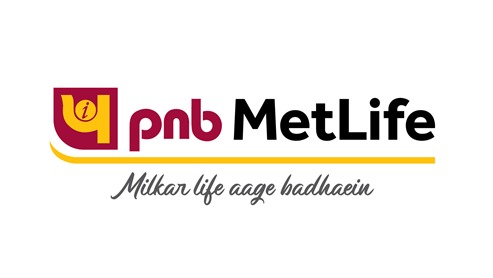 Coverage ReportOnPNB METLIFE Updated on: November 2020WIRES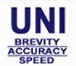 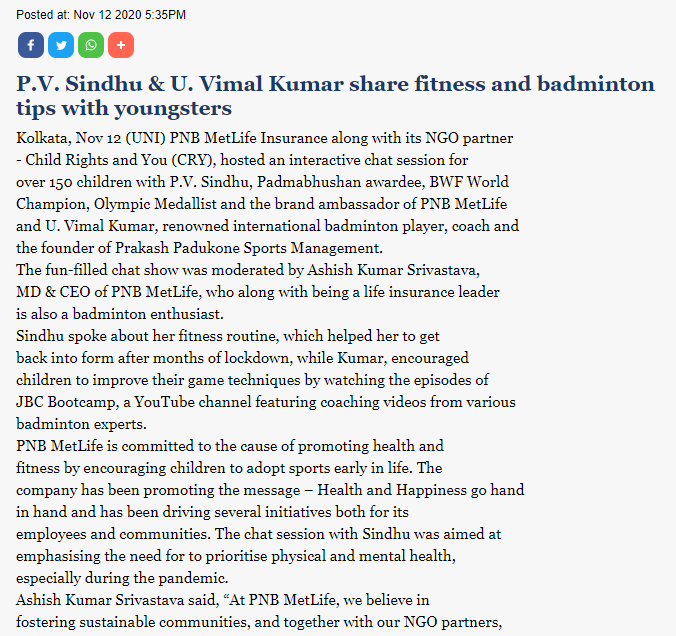 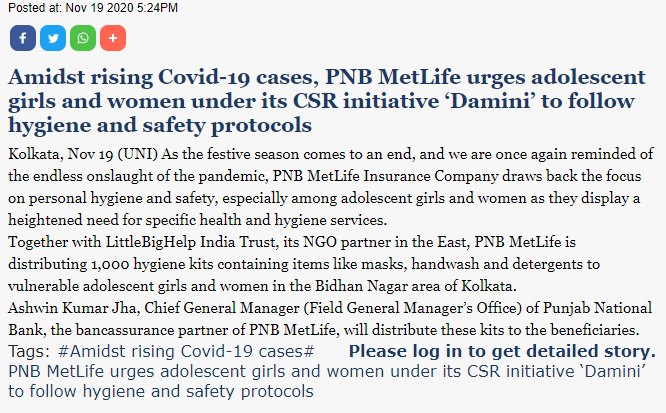 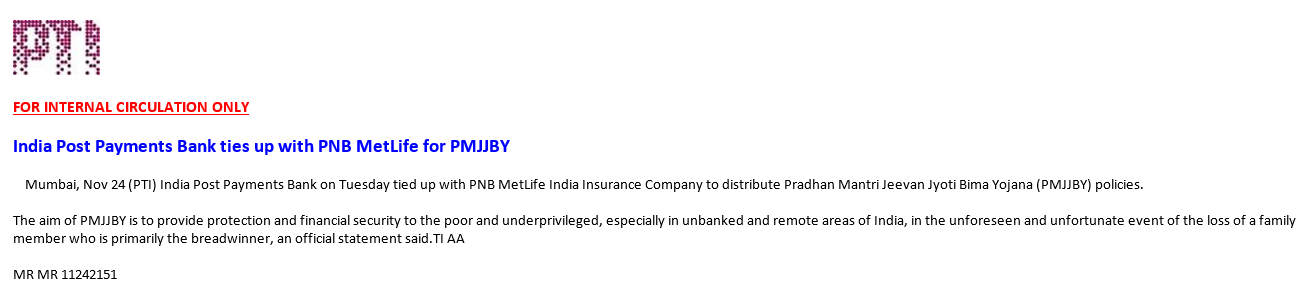 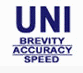 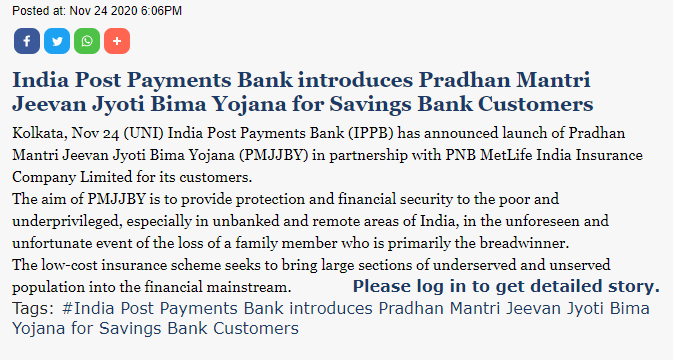 WIRESCoverage compilation on "PNB MetLife India Insurance from November 01, 2020 To November 30, 2020"PRINT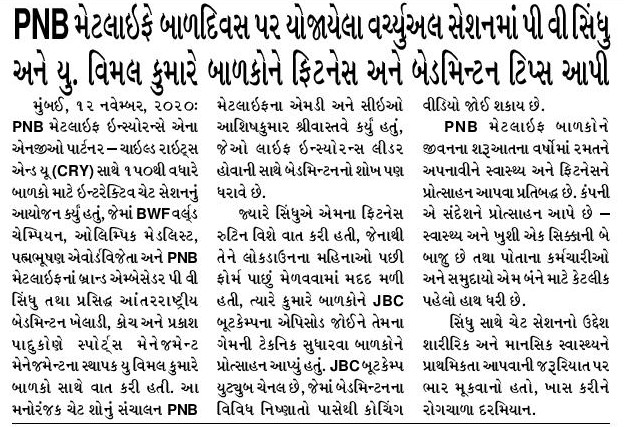 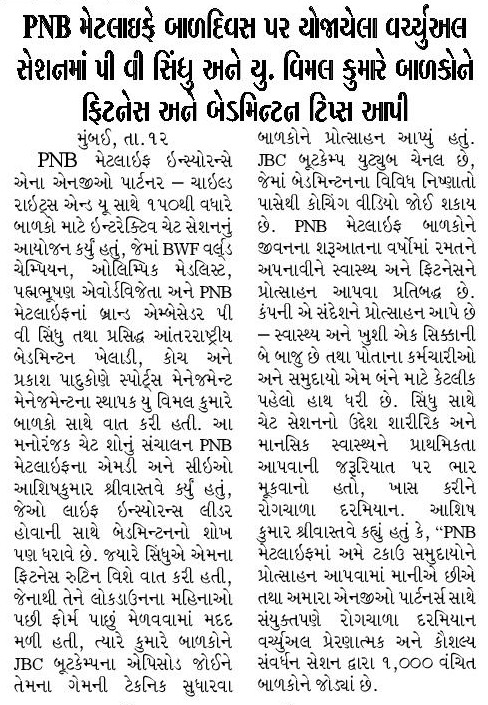 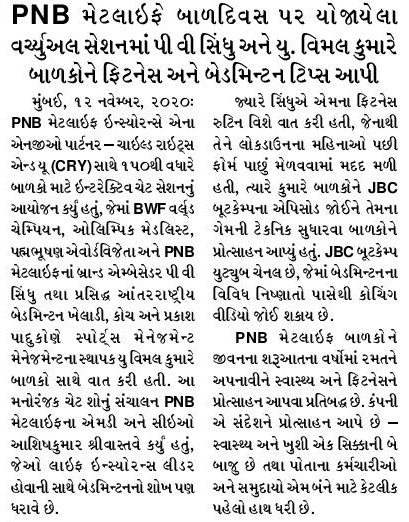 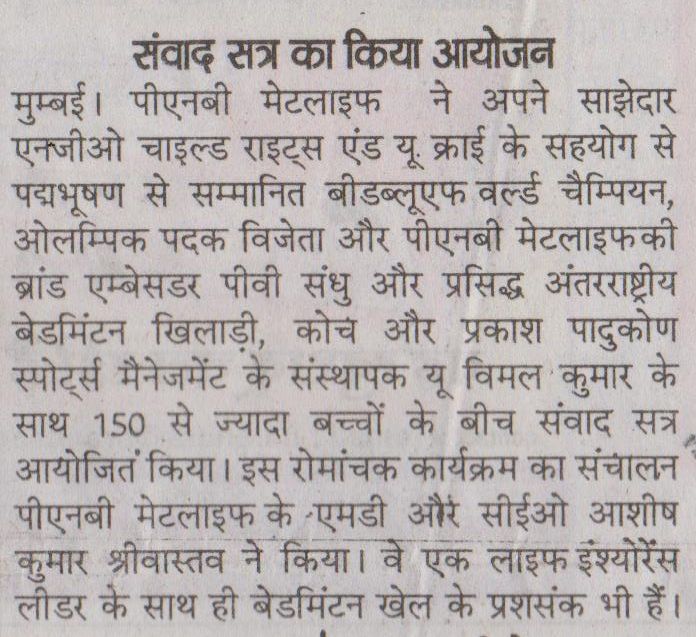 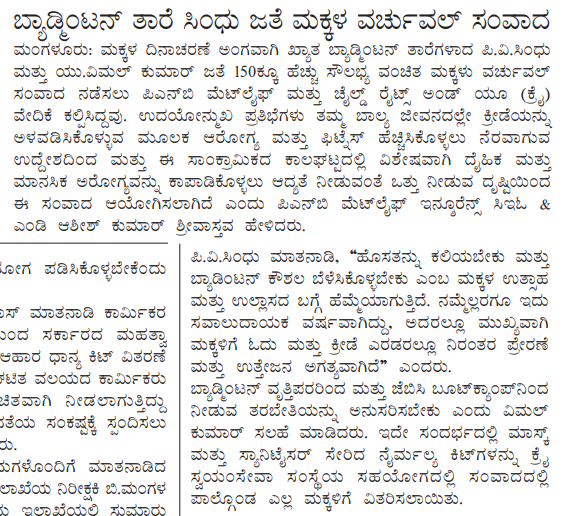 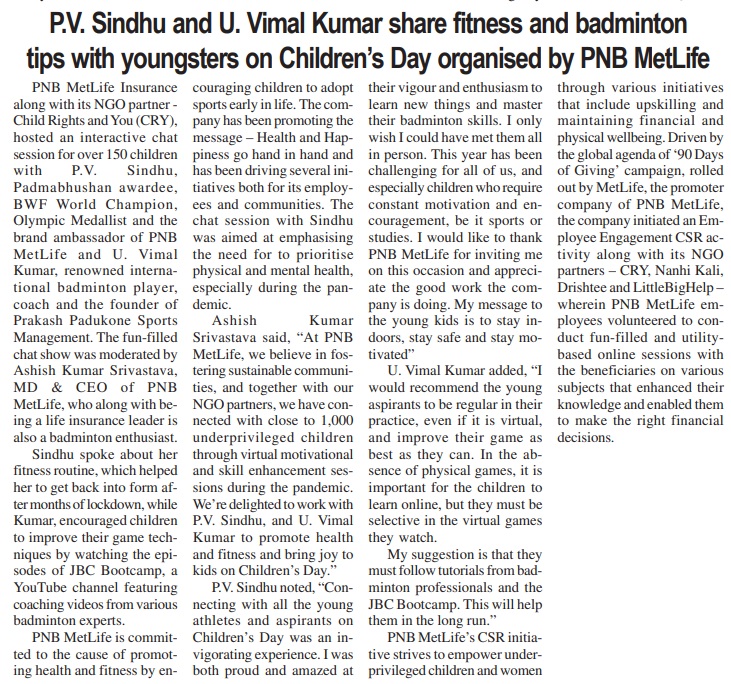 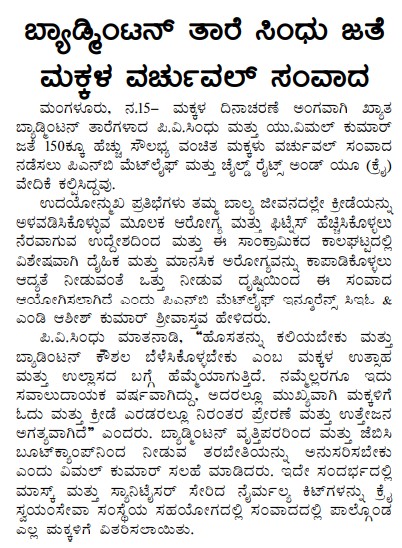 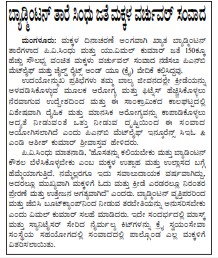 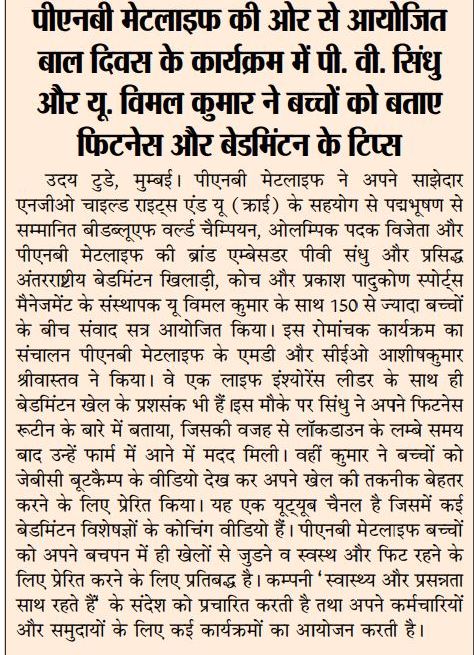 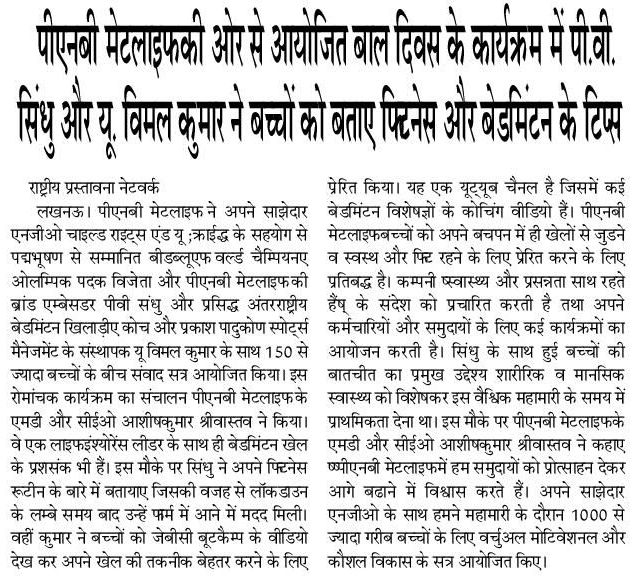 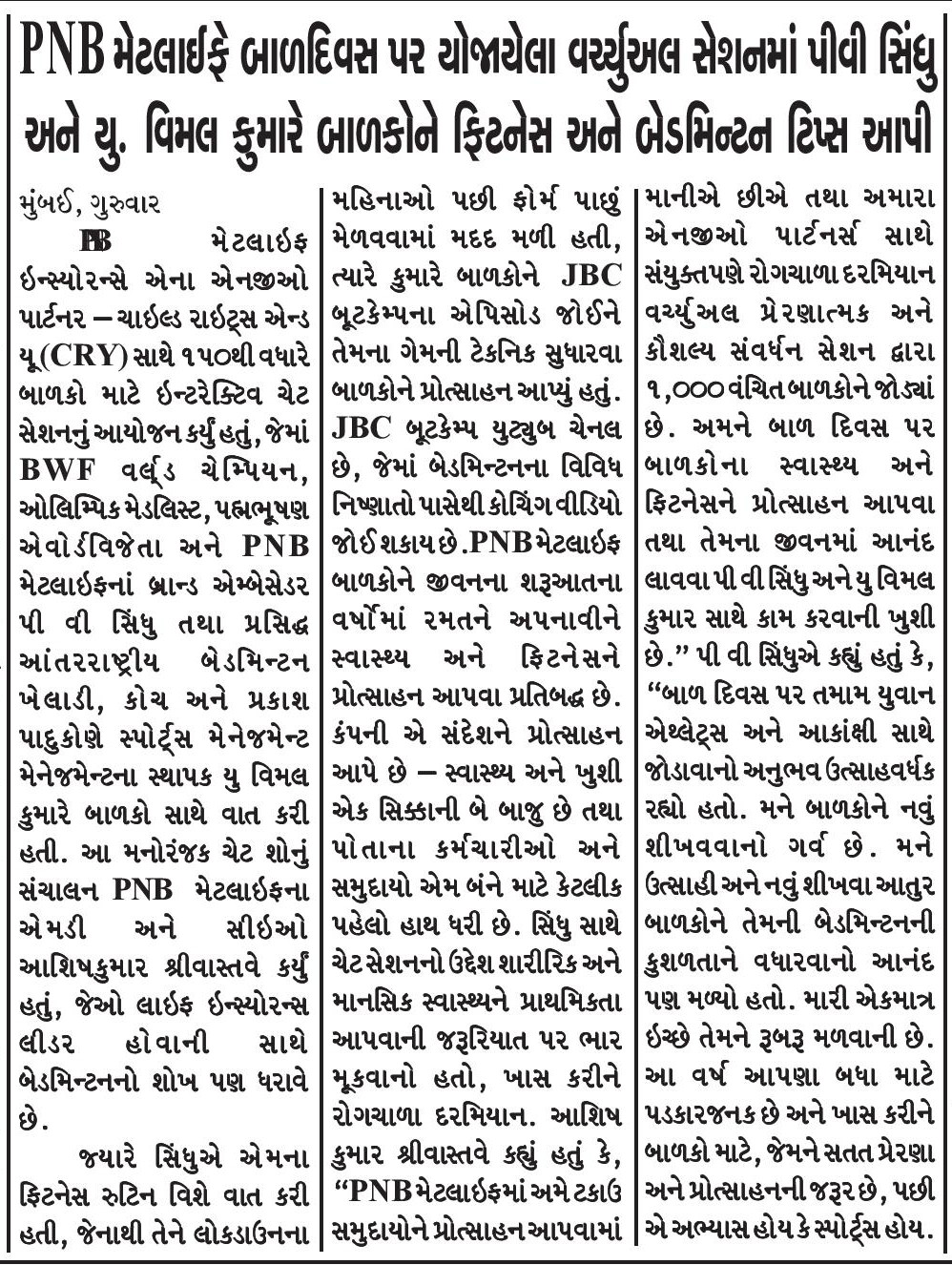 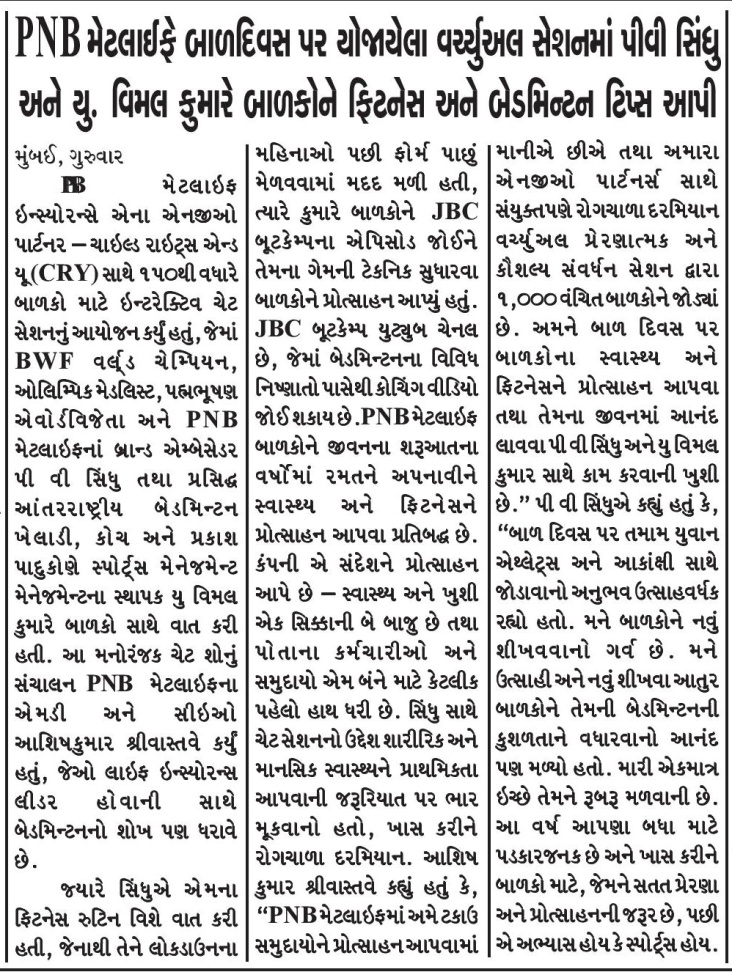 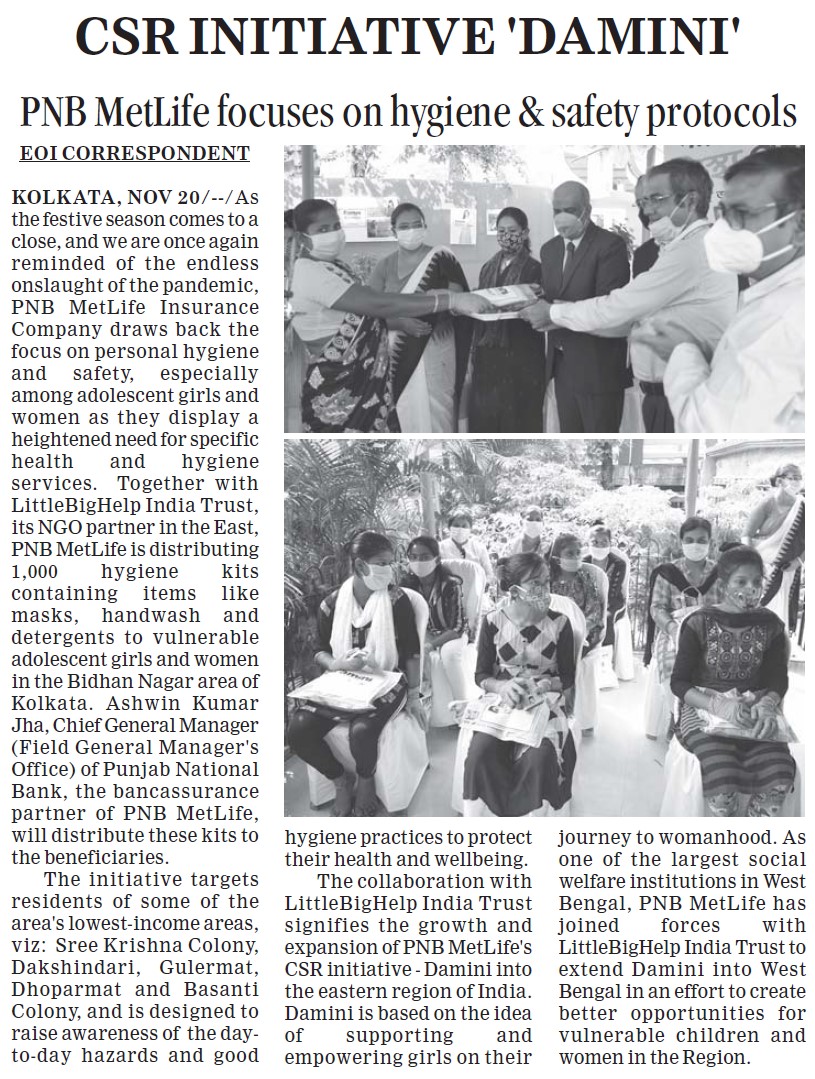 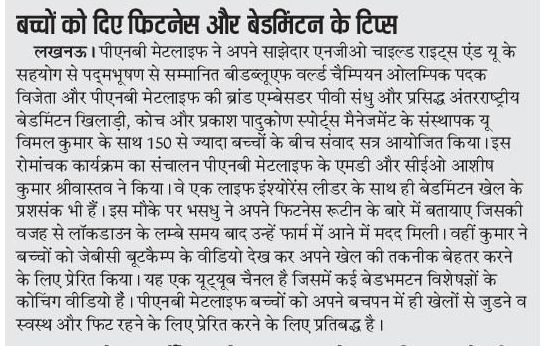 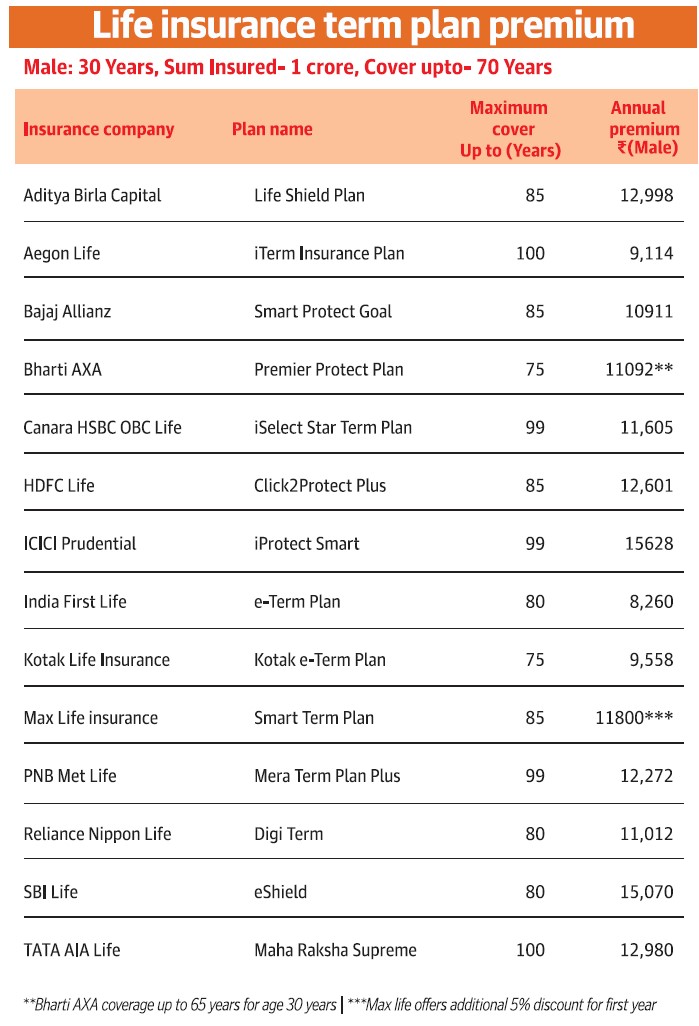 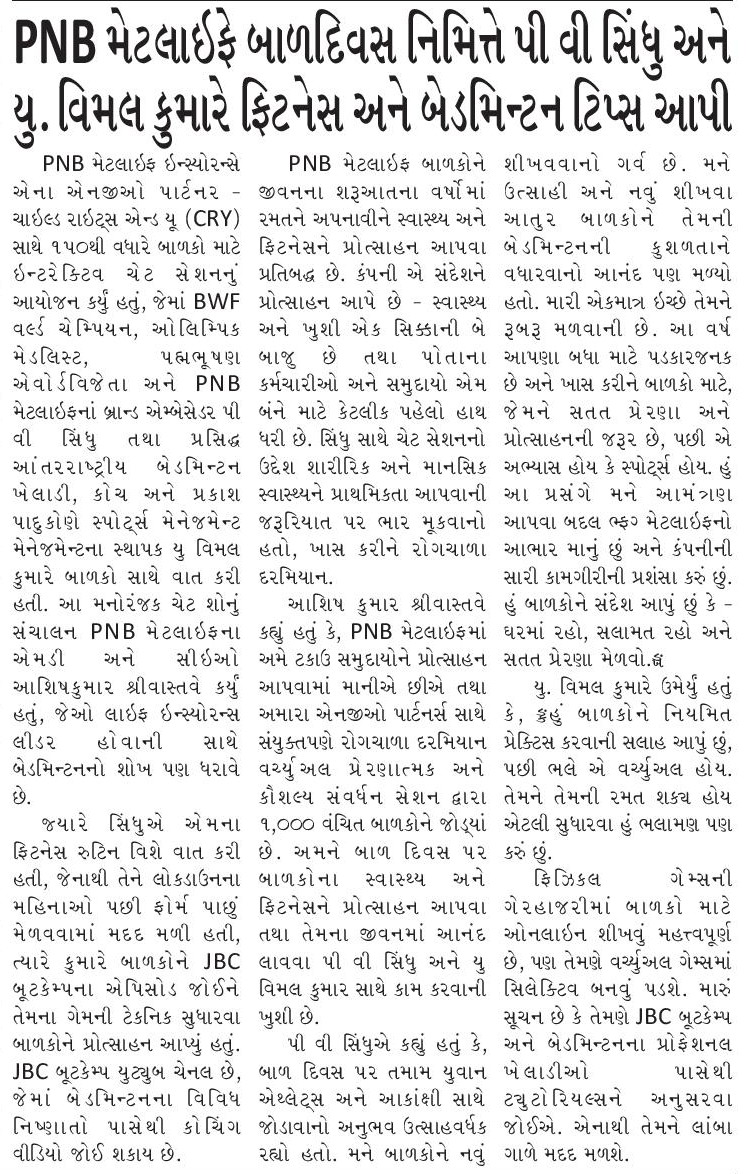 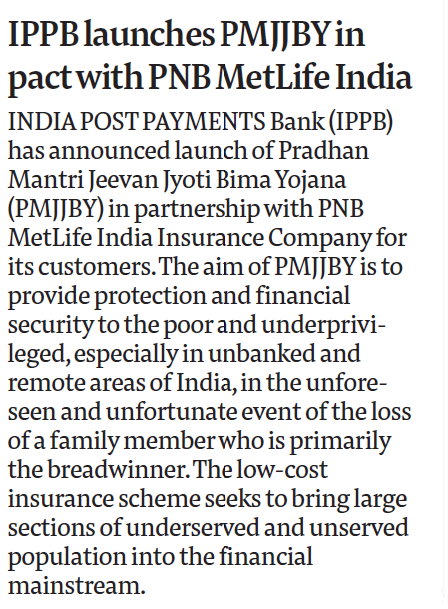 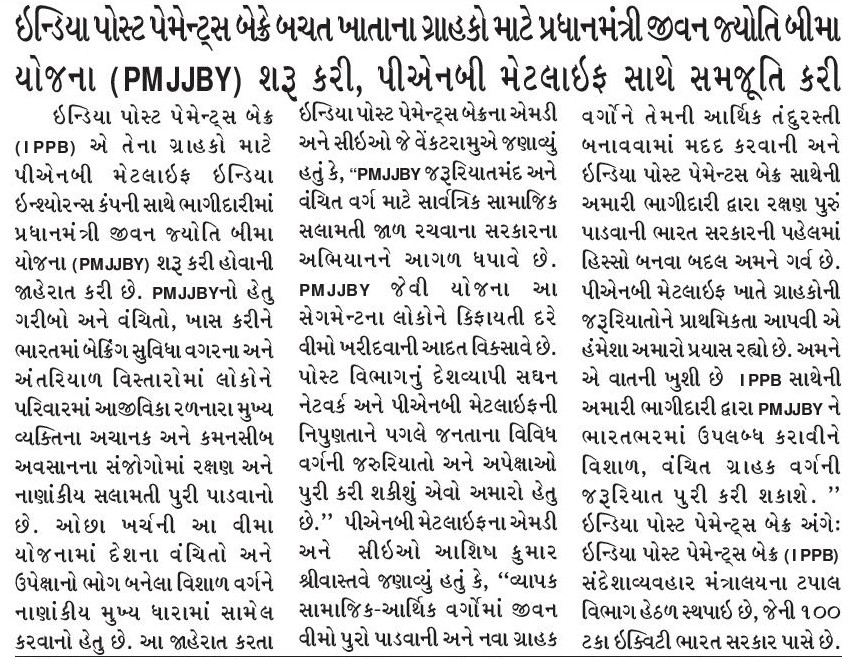 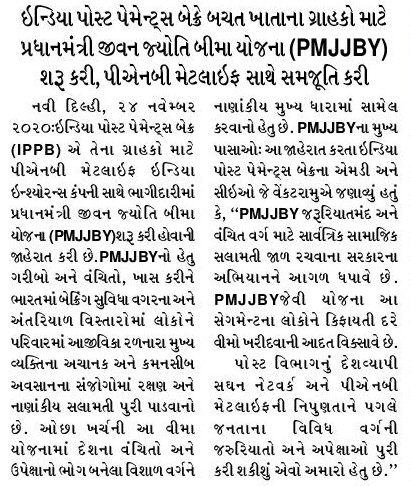 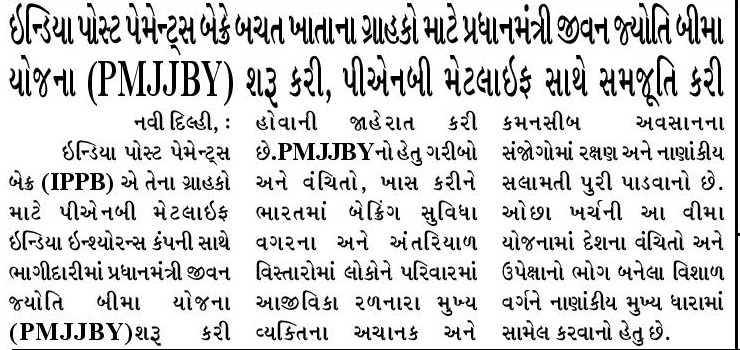 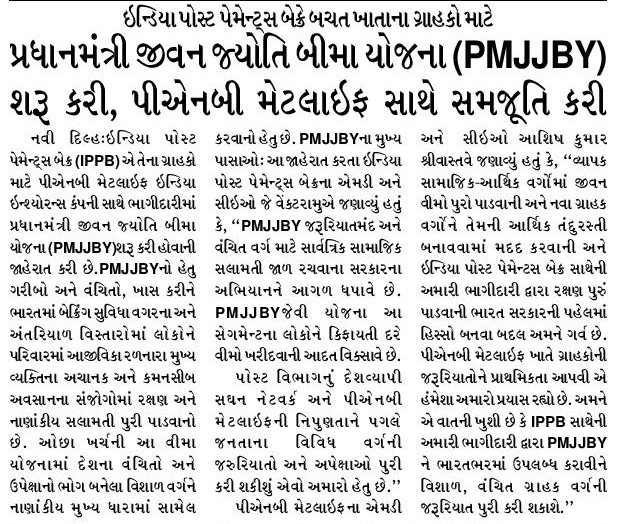 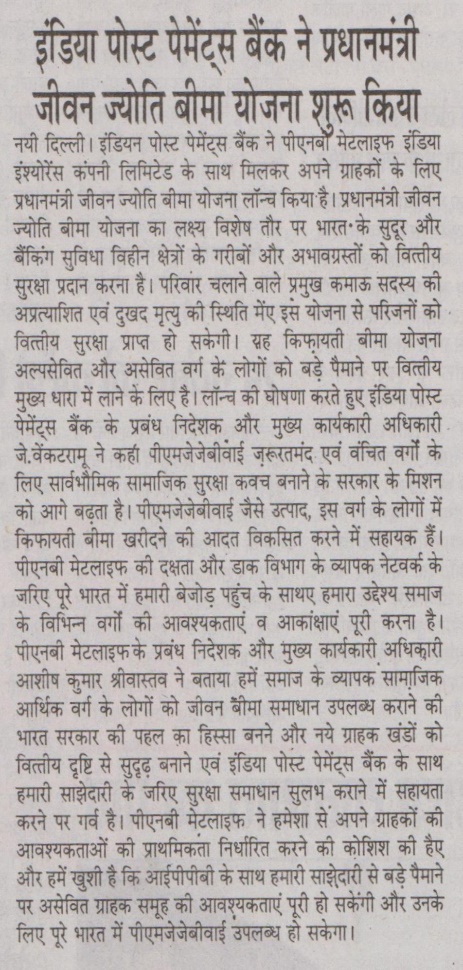 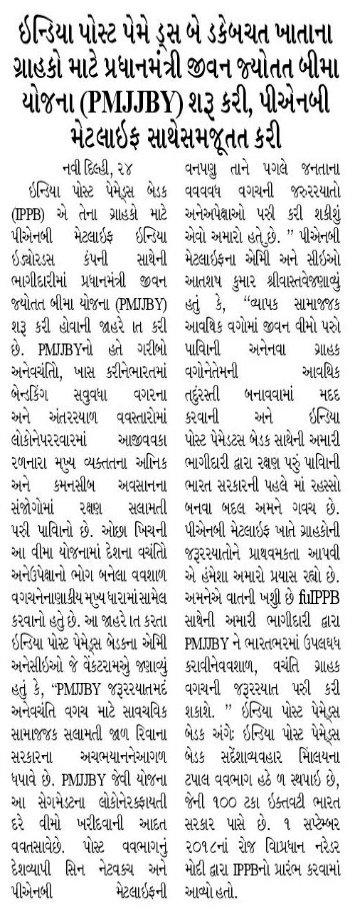 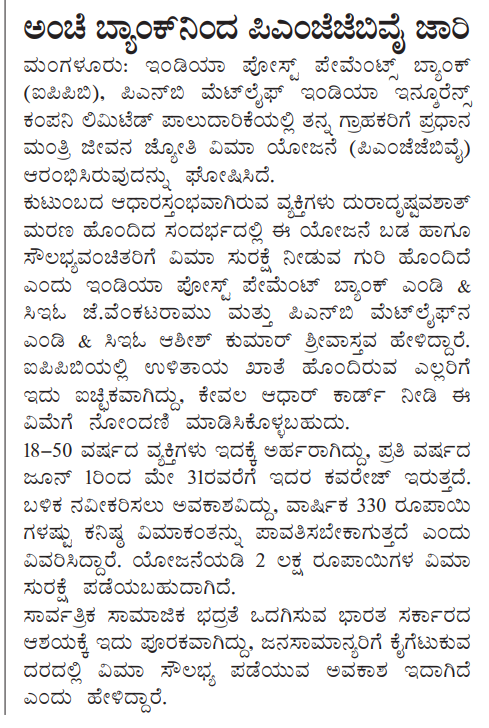 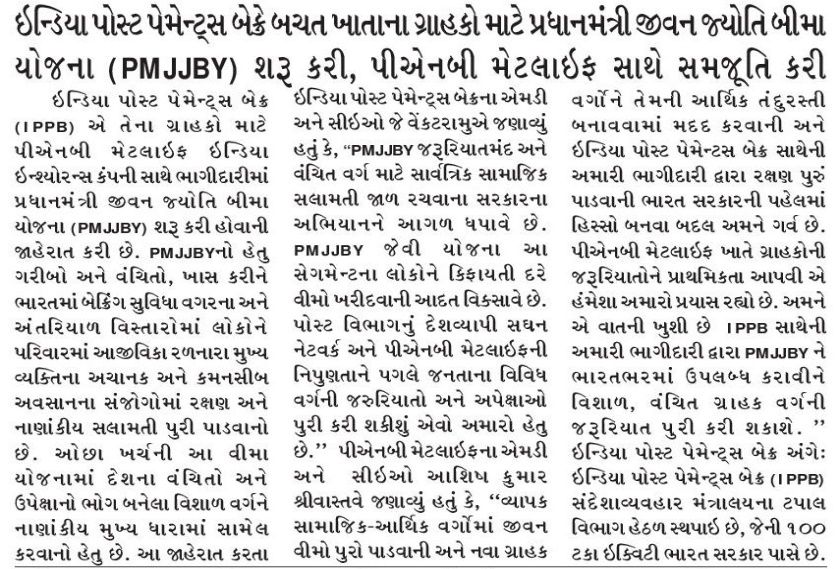 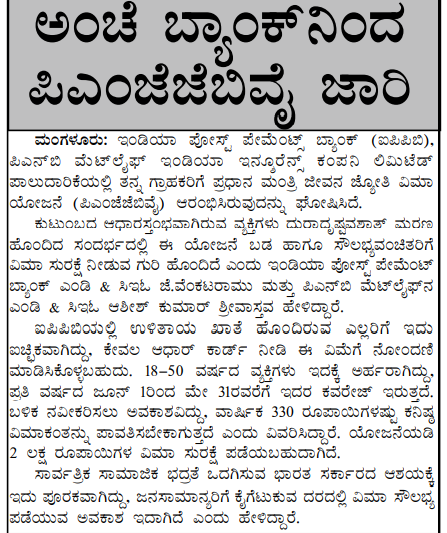 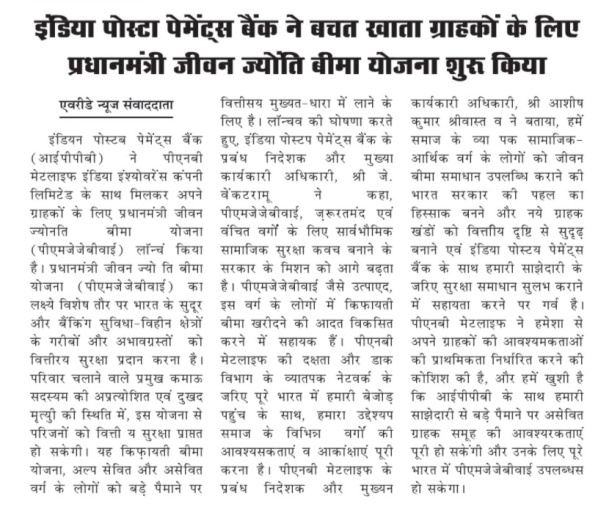 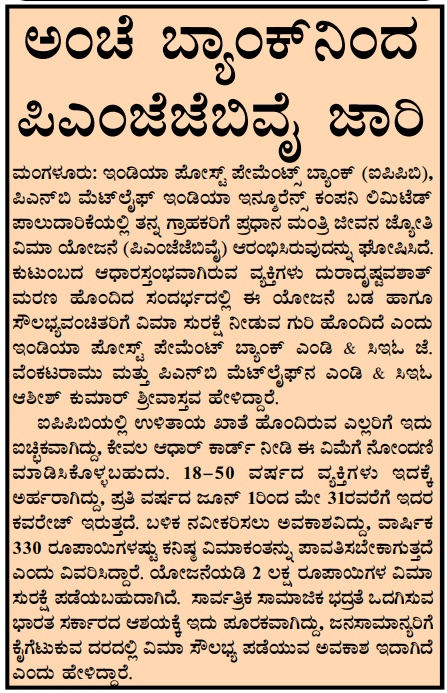 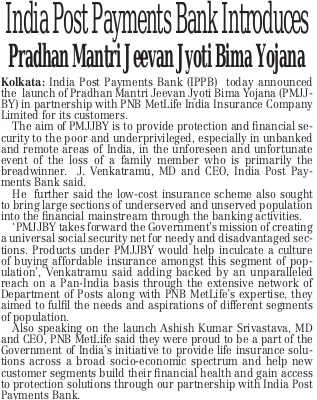 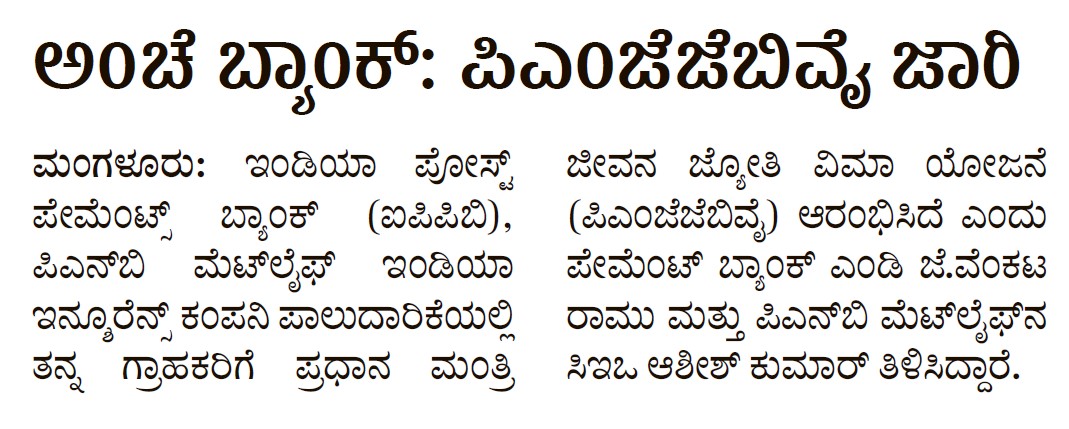 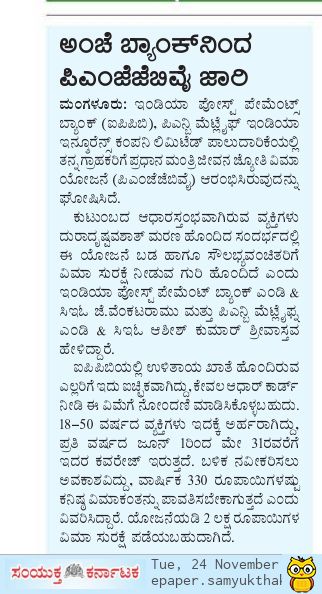 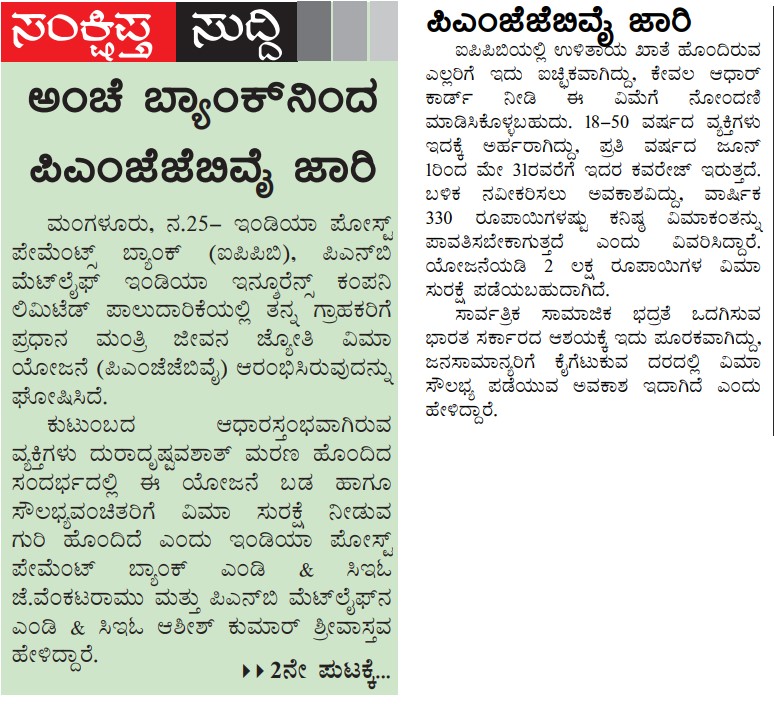 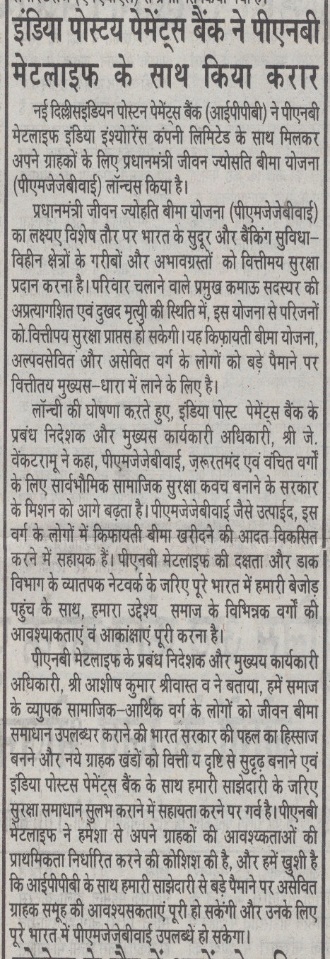 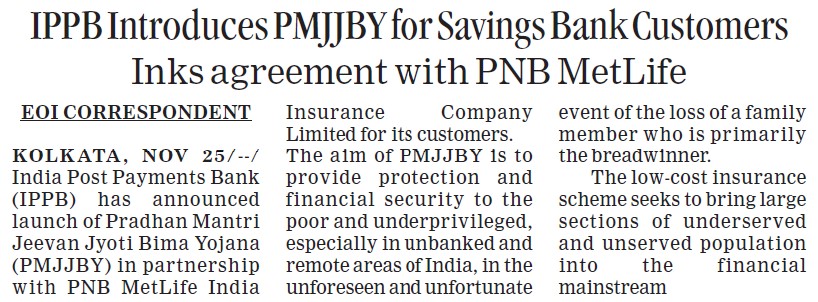 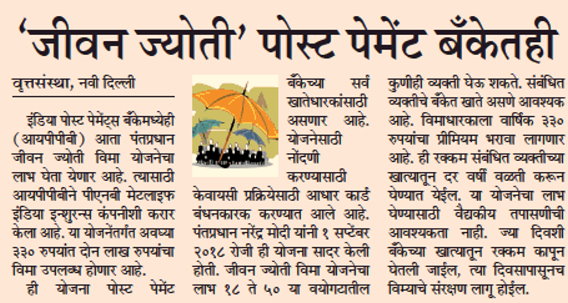 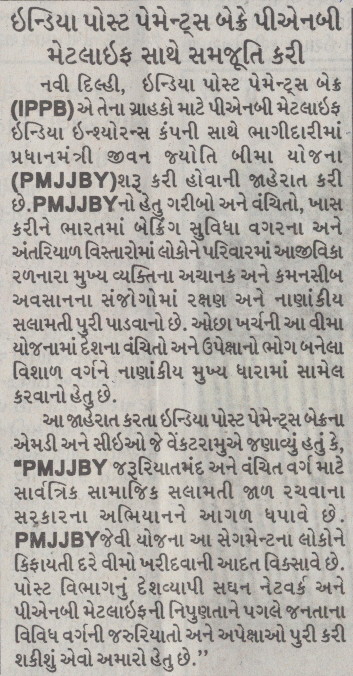 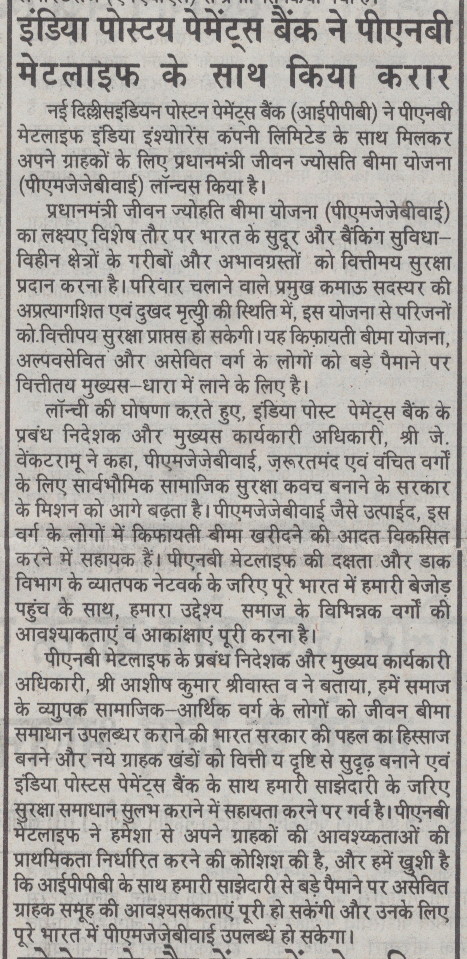 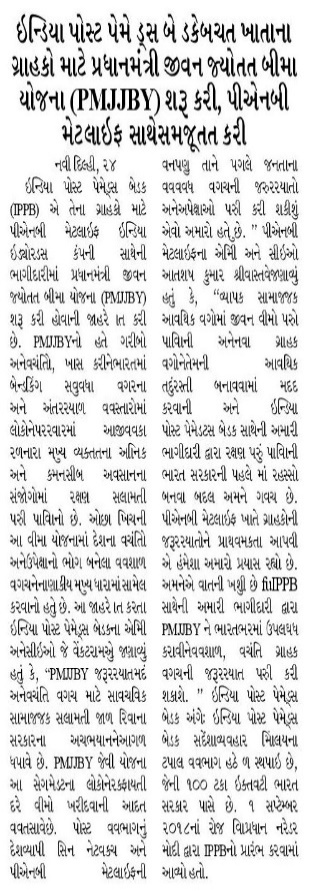 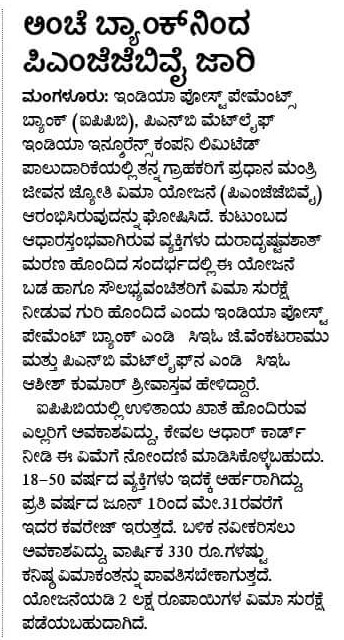 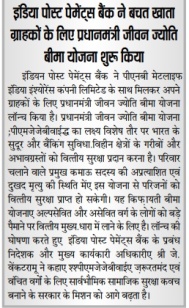 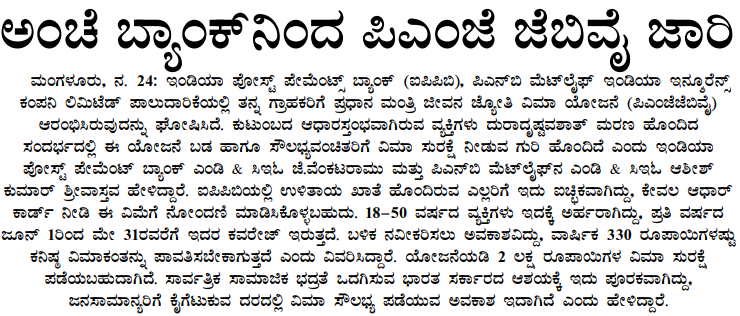 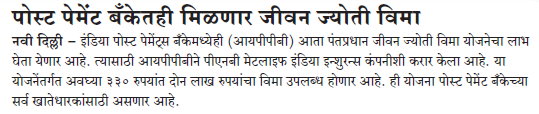 ONLINE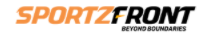 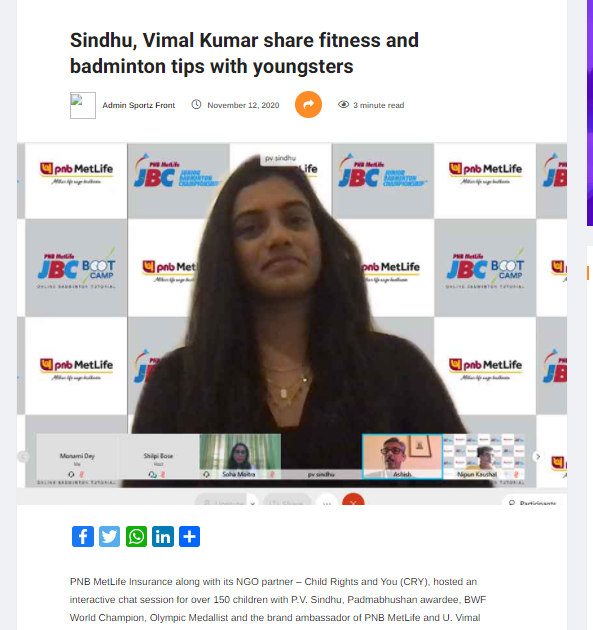 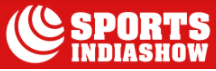 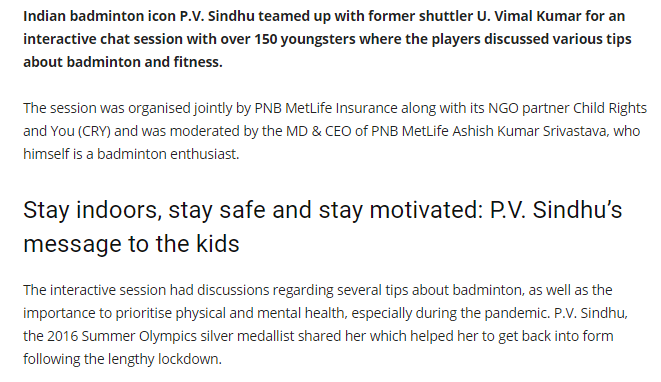 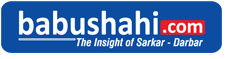 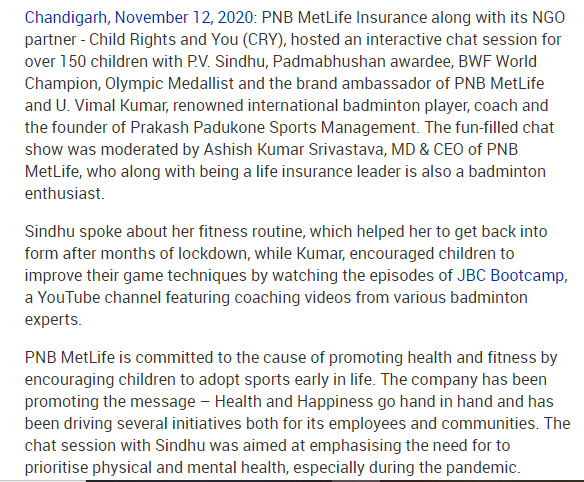 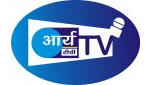 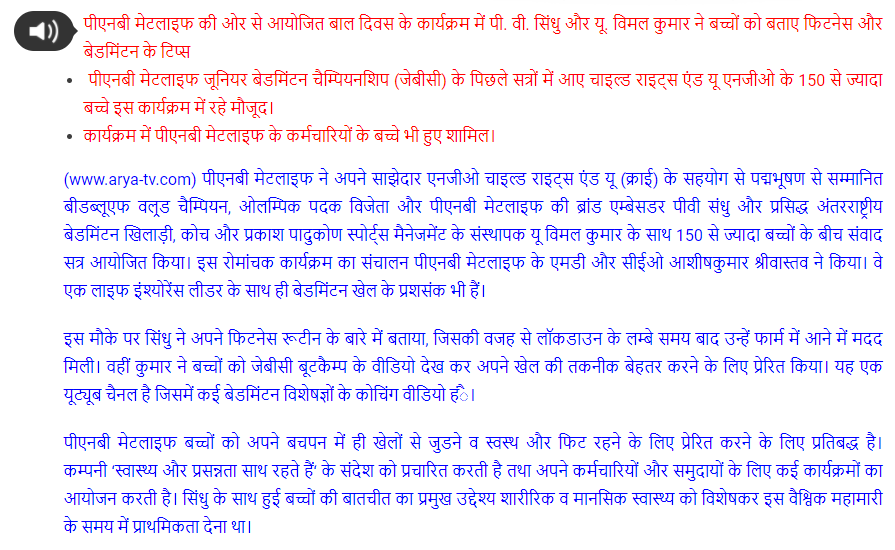 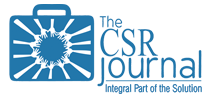 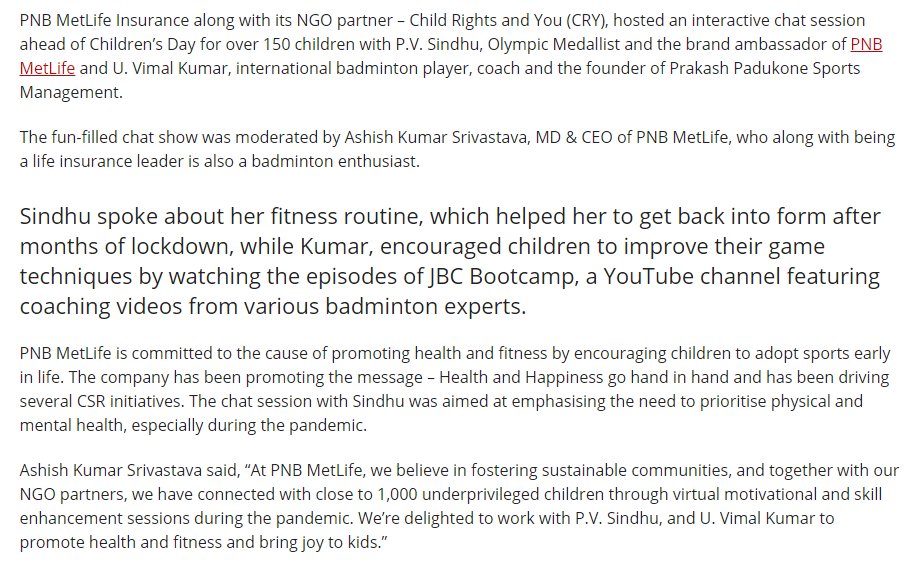 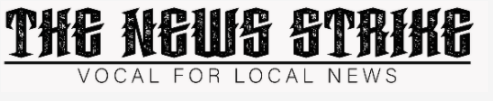 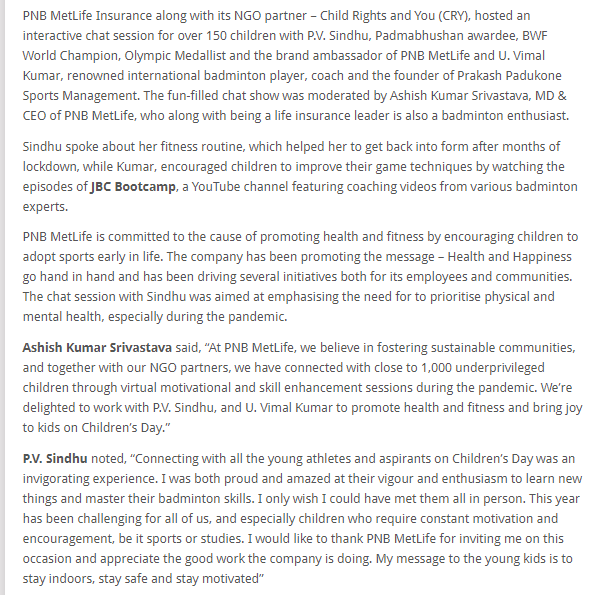 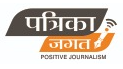 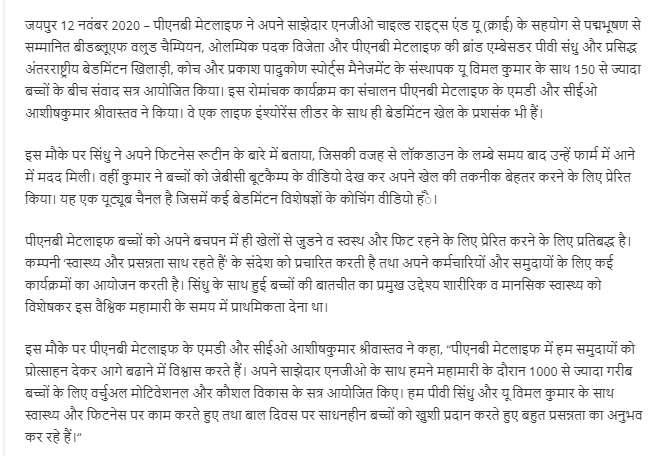 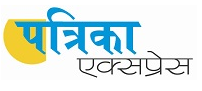 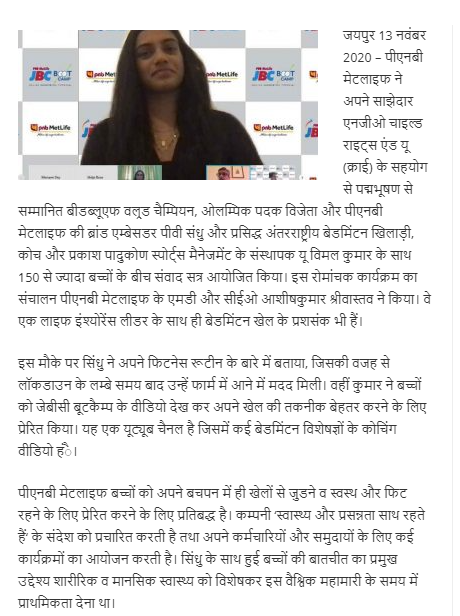 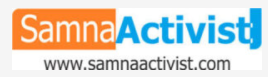 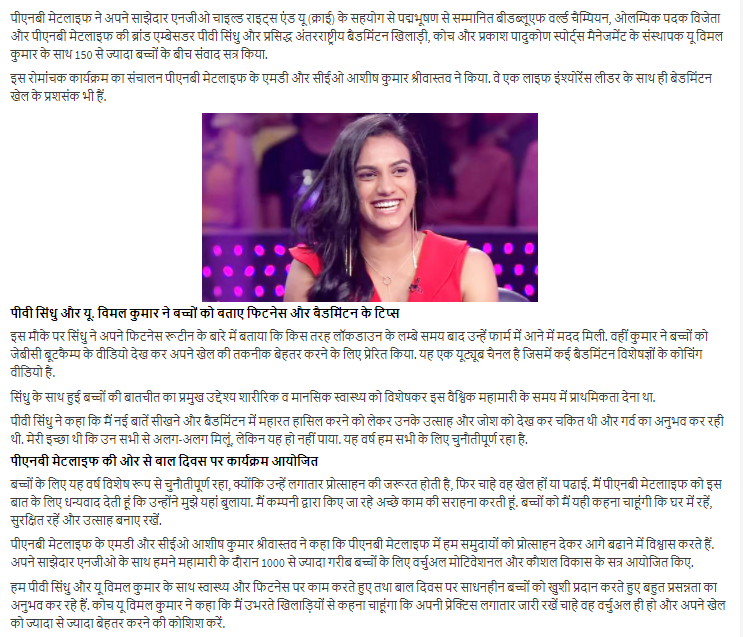 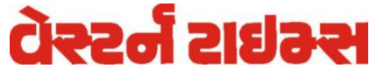 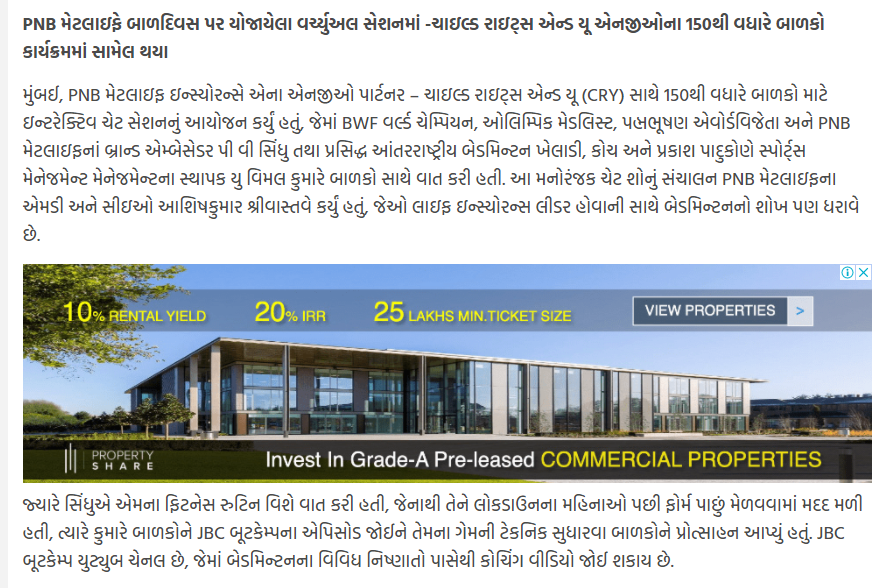 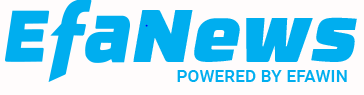 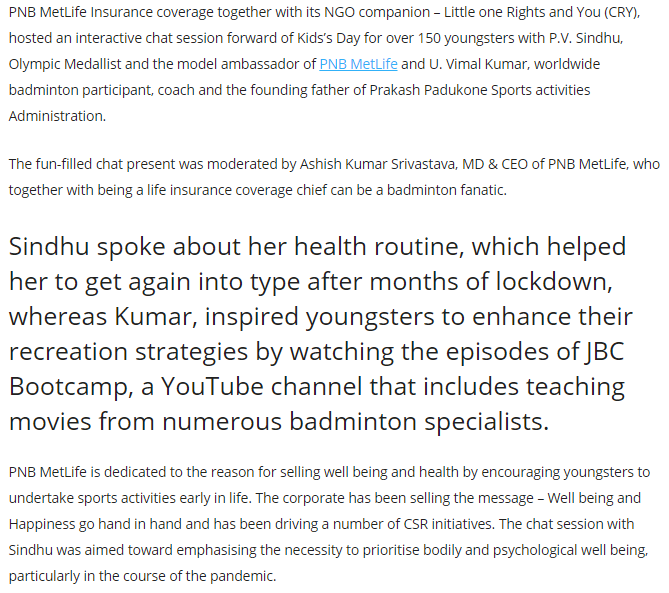 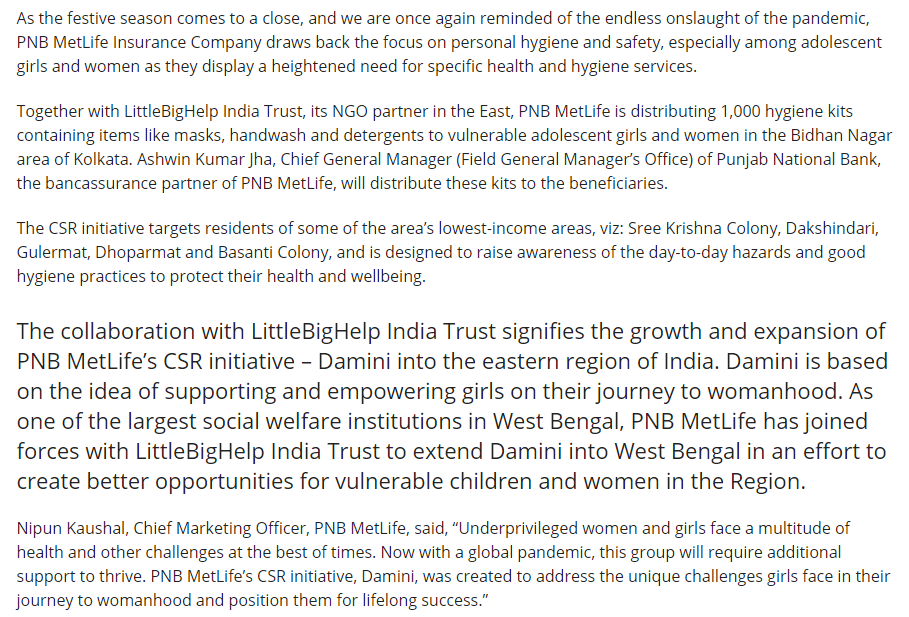 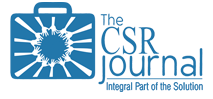 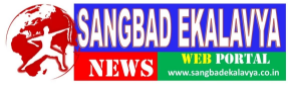 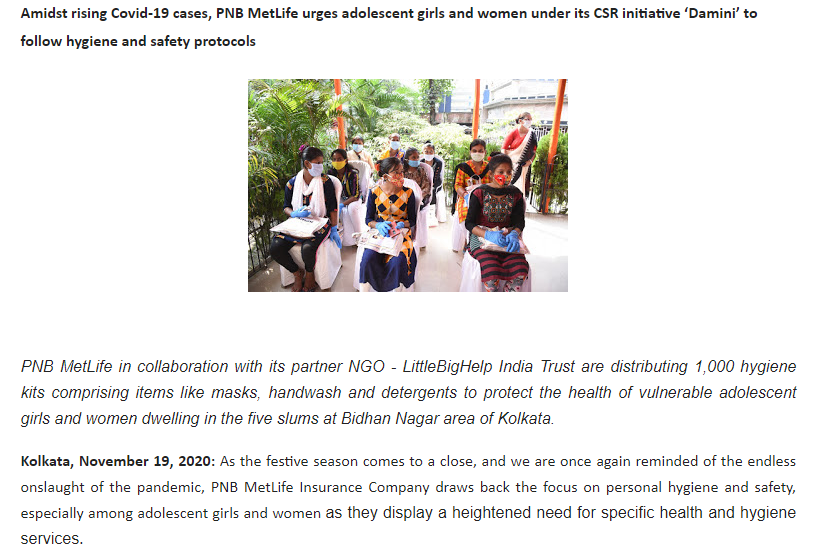 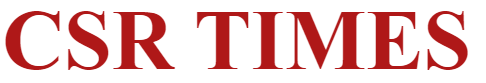 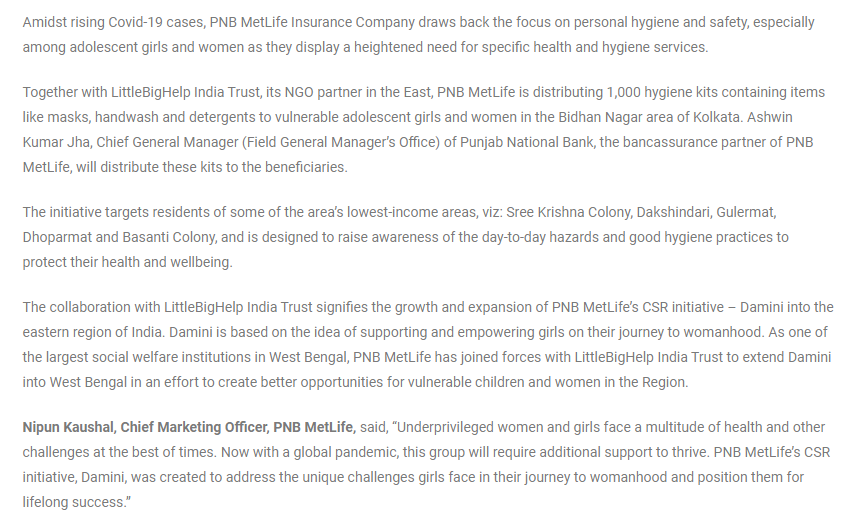 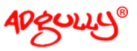 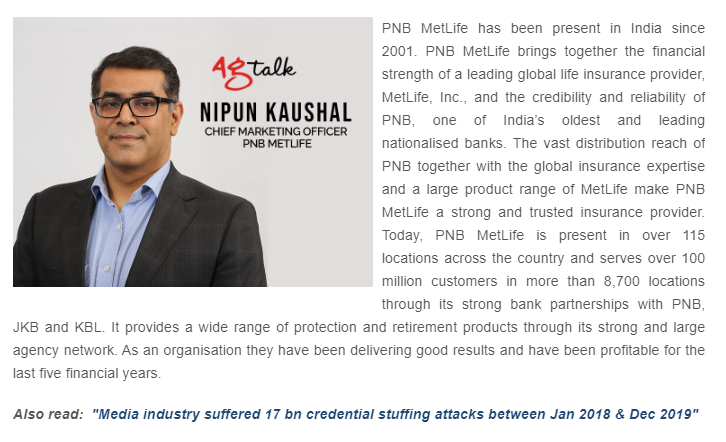 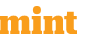 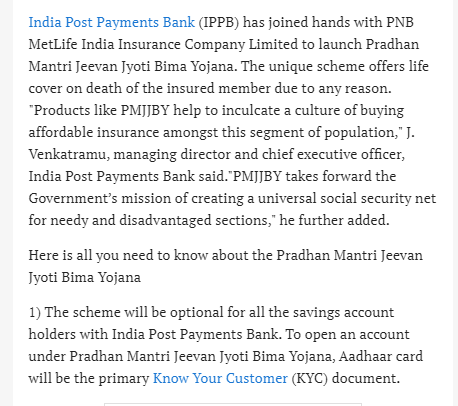 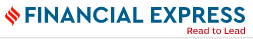 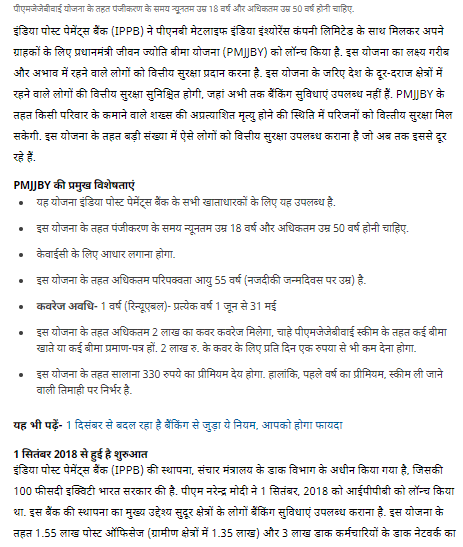 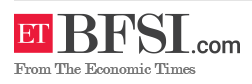 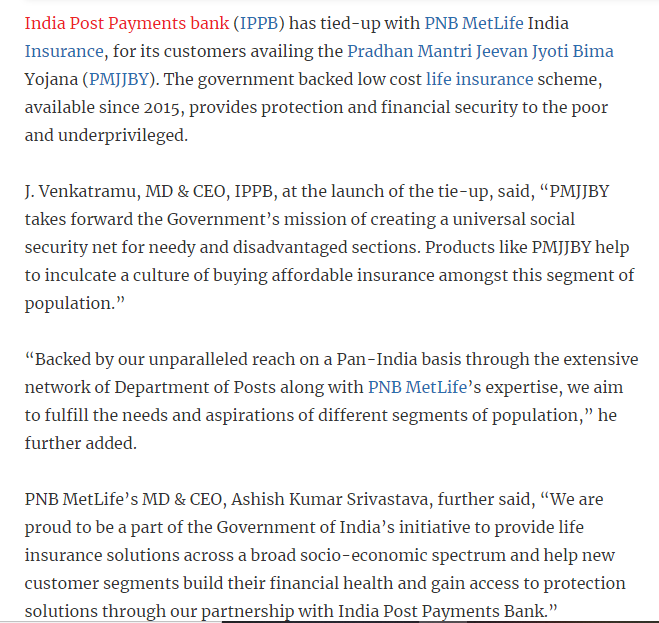 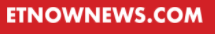 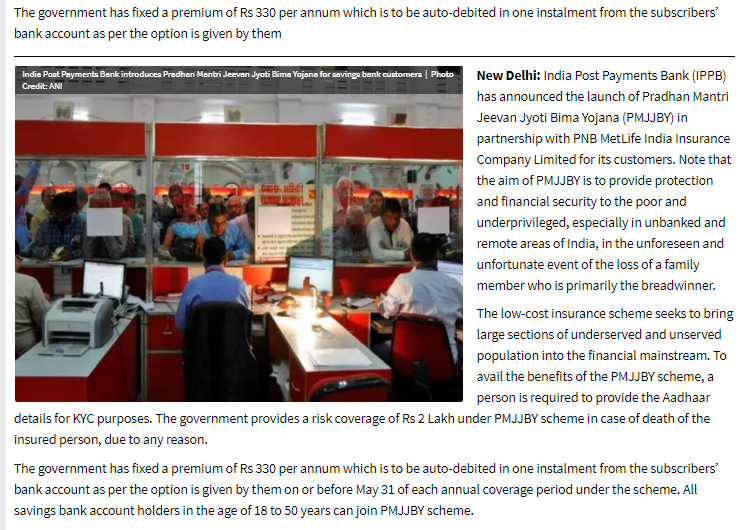 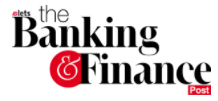 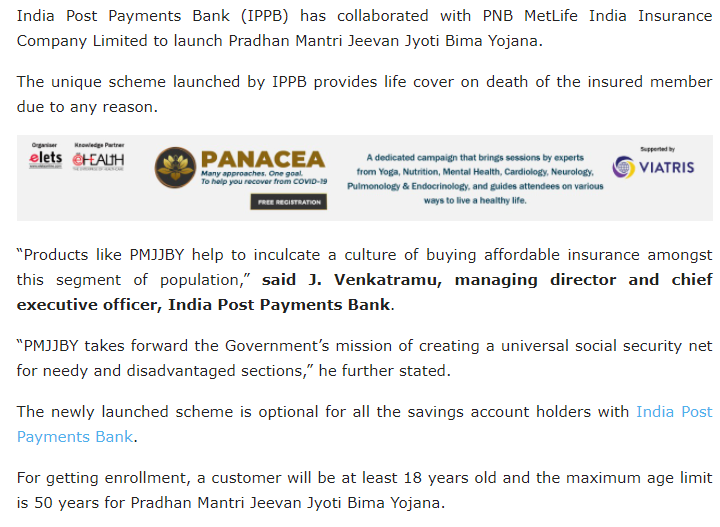 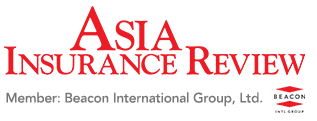 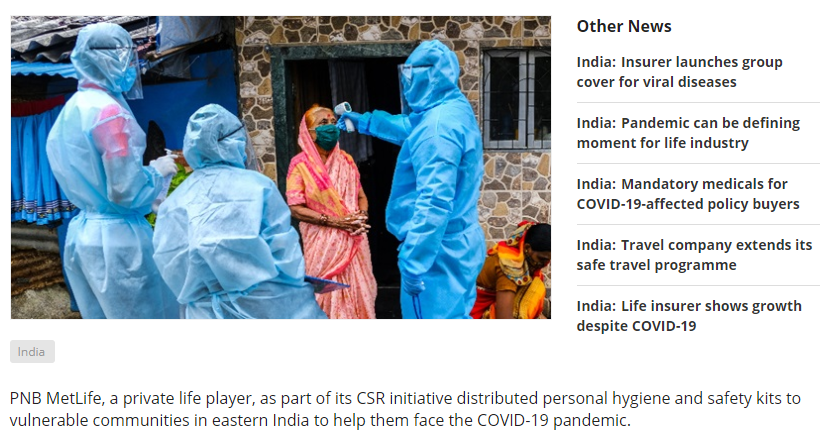 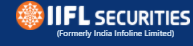 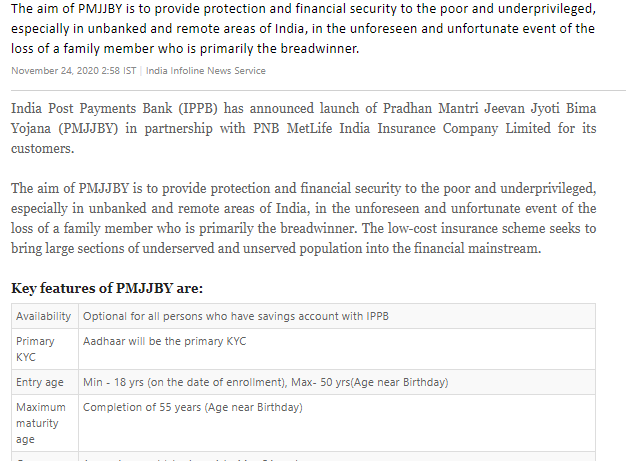 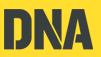 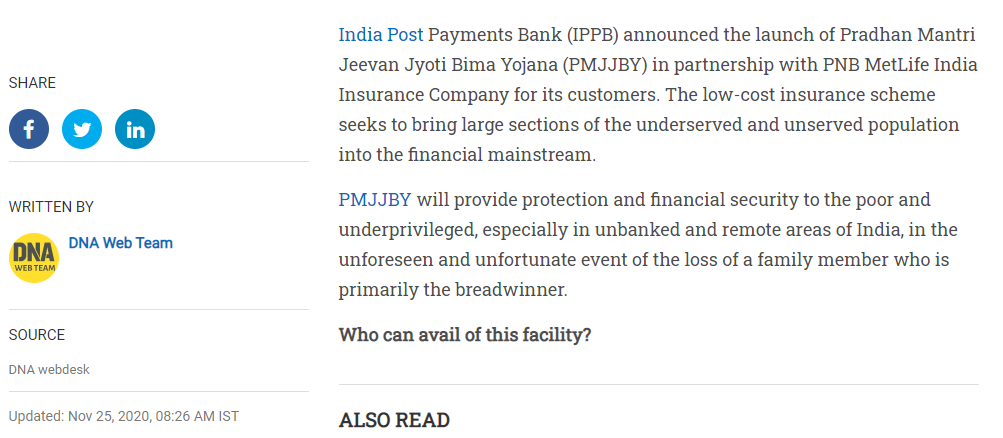 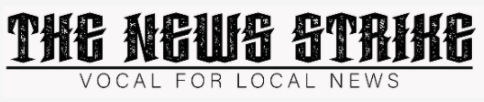 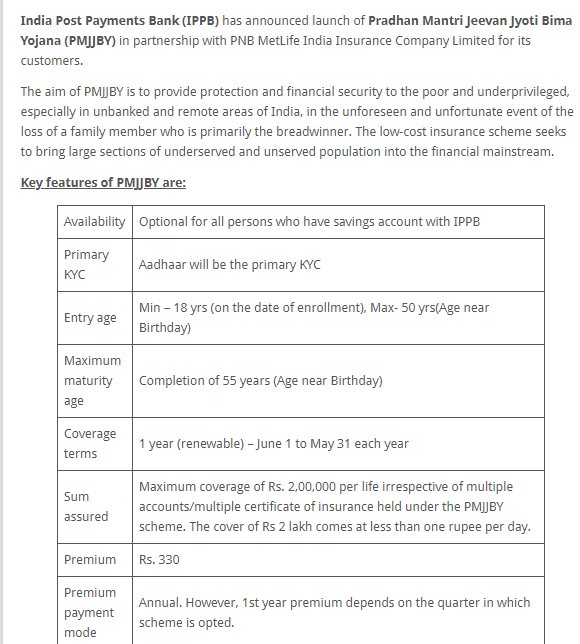 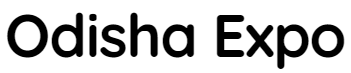 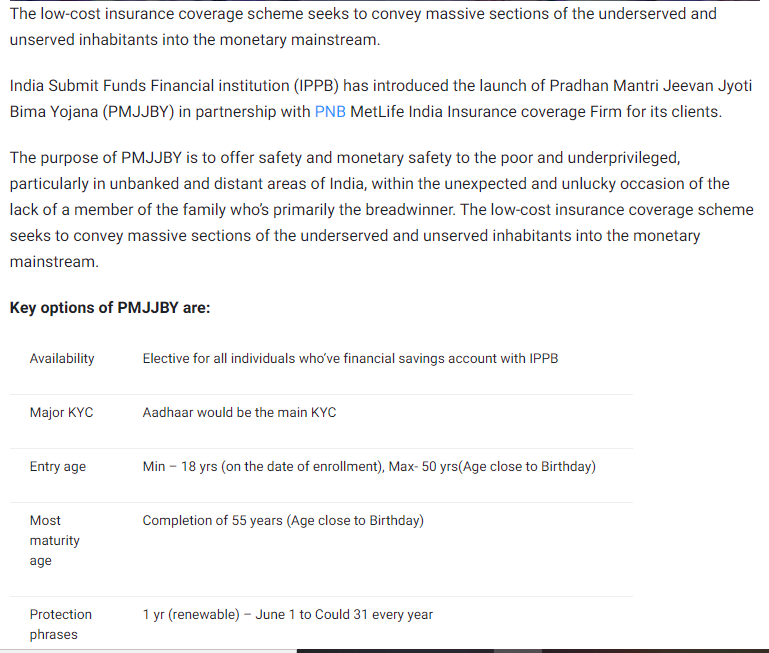 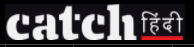 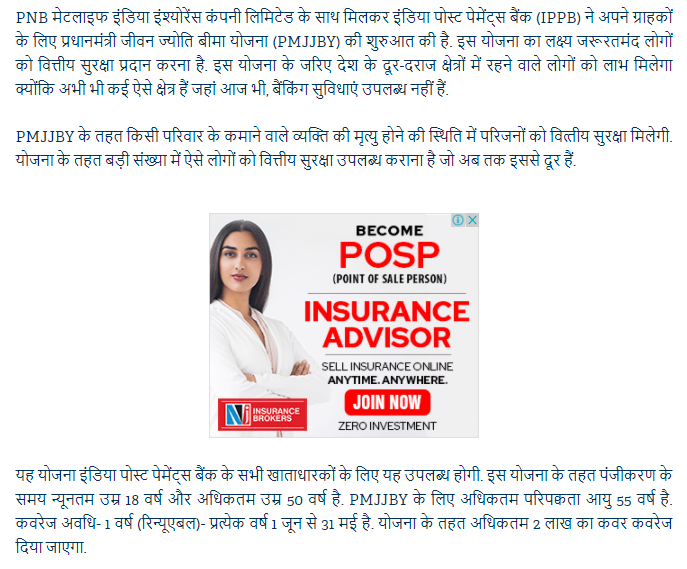 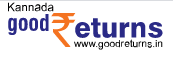 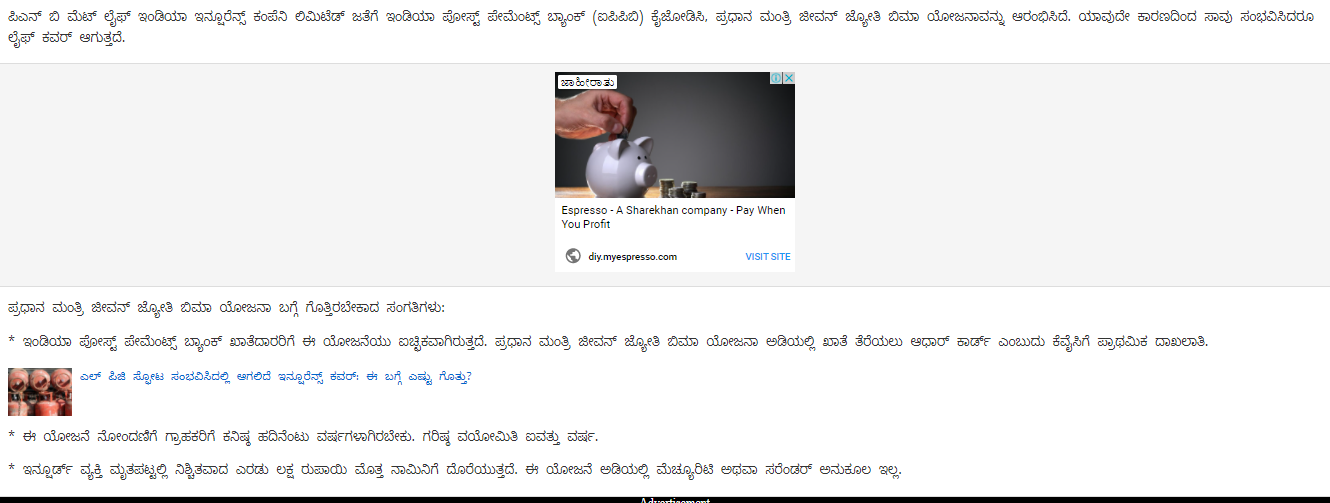 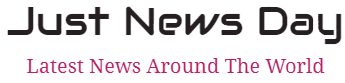 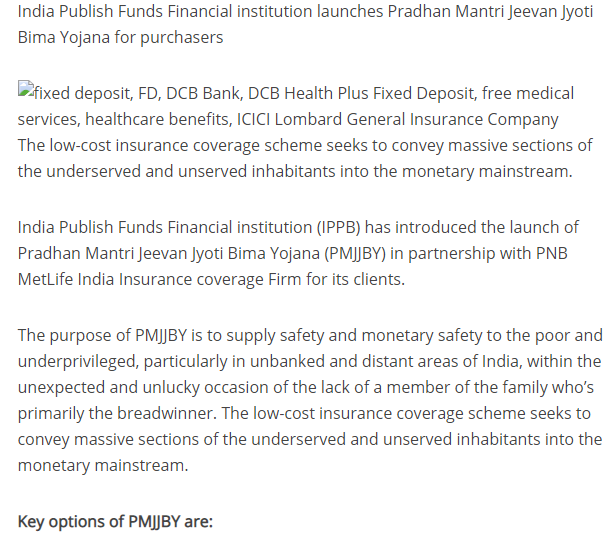 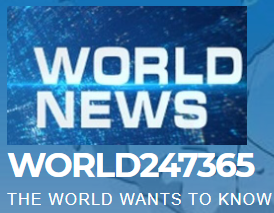 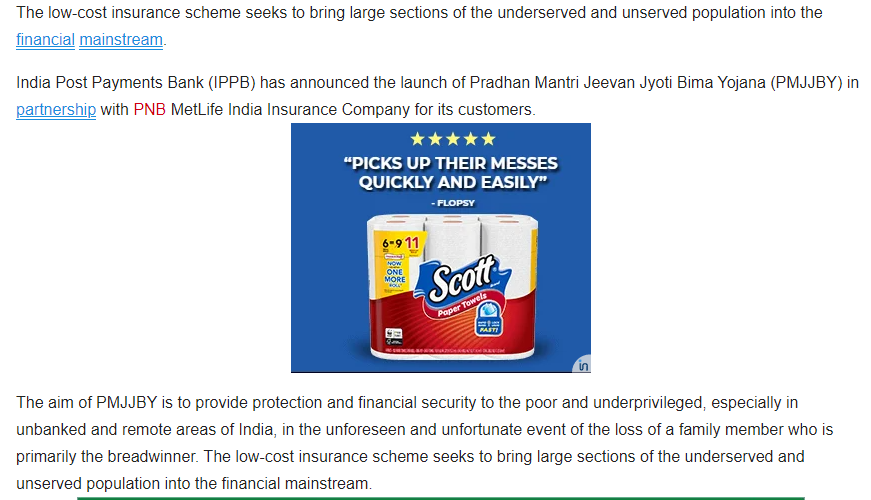 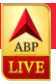 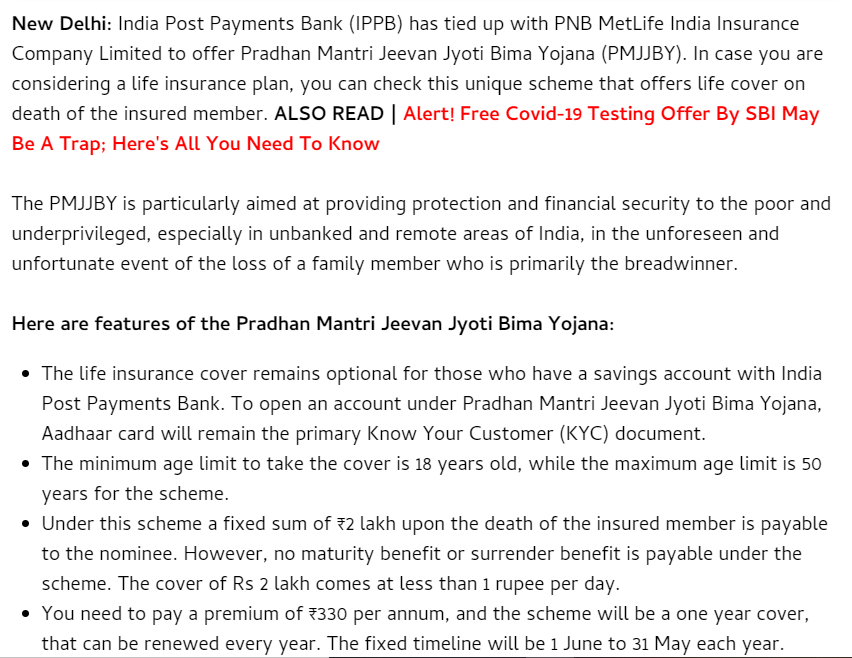 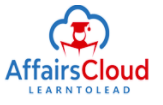 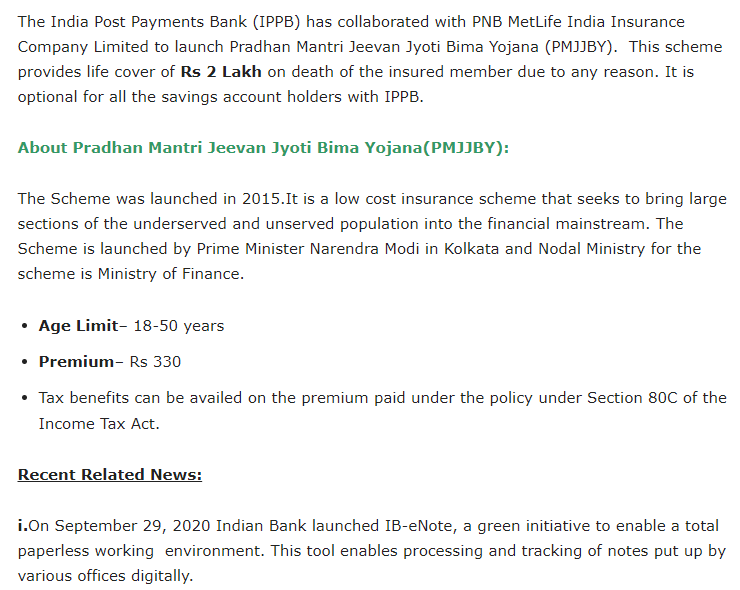 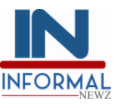 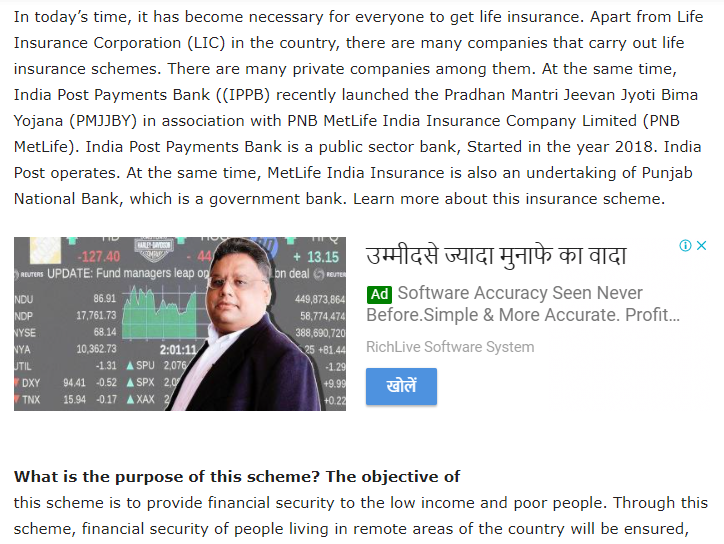 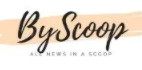 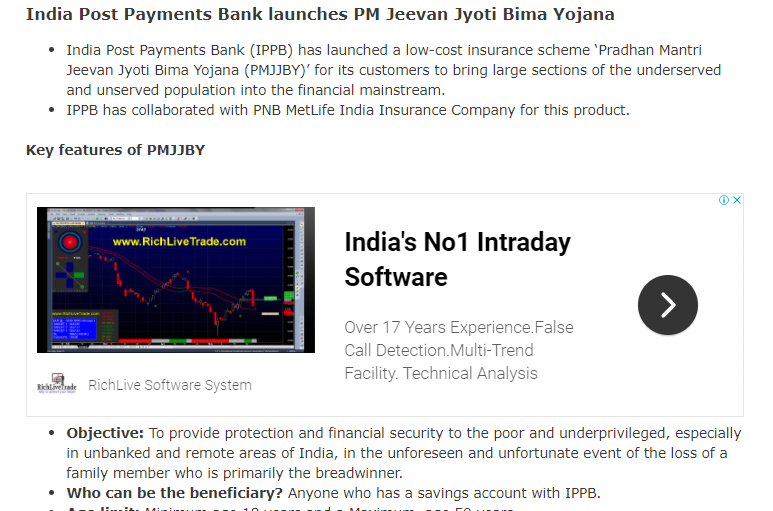 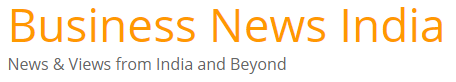 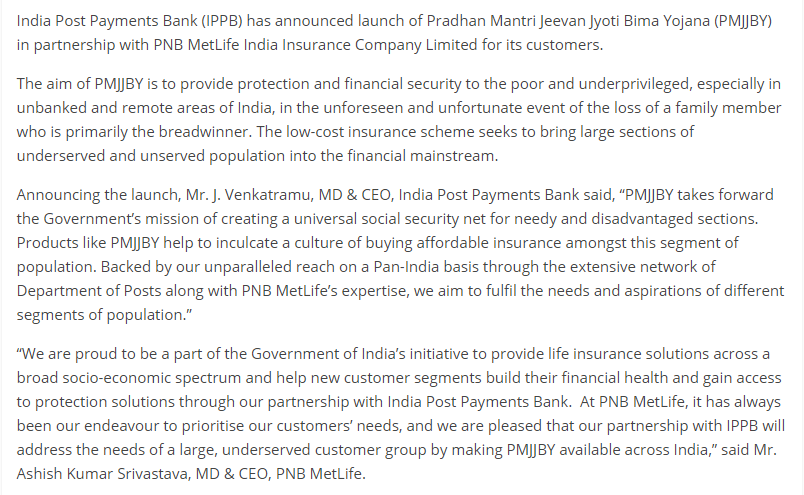 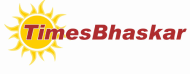 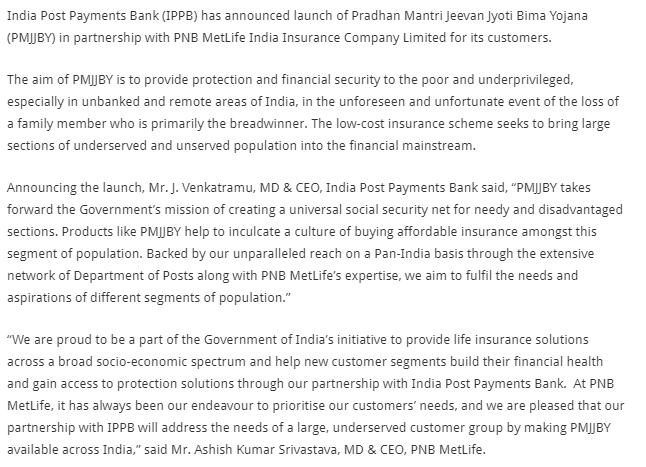 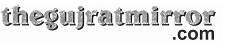 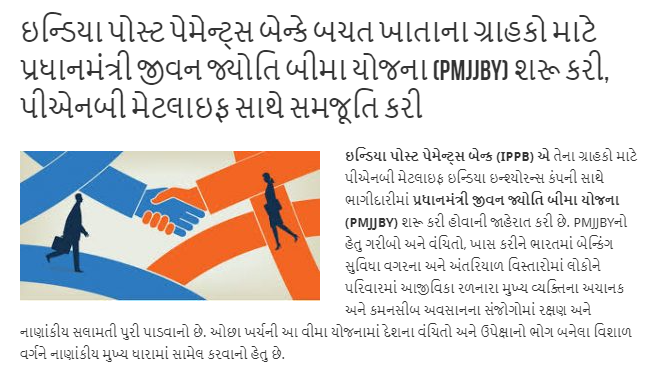 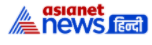 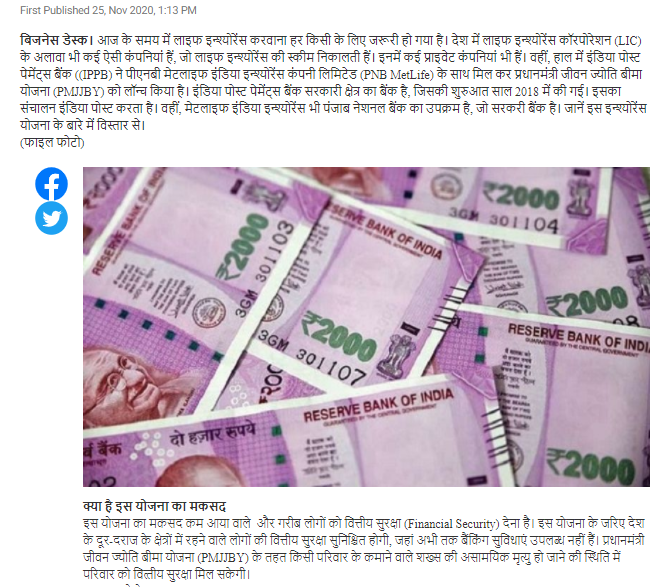 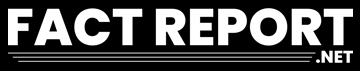 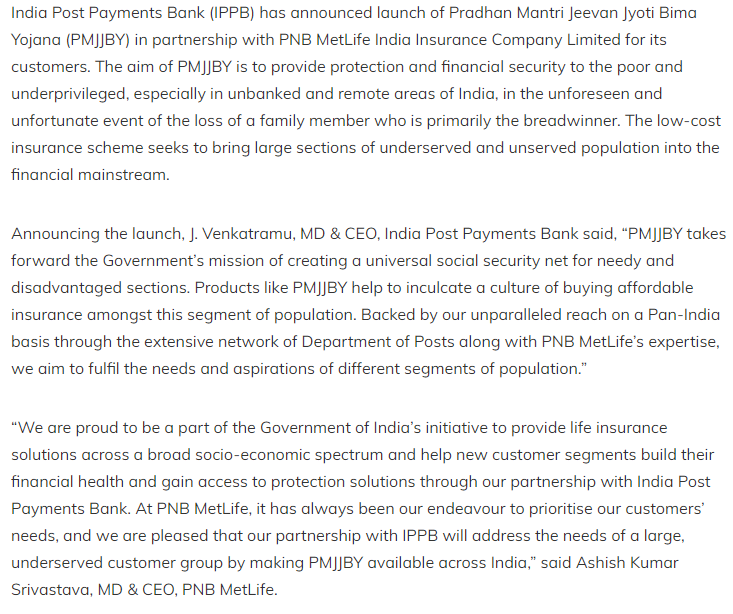 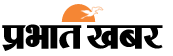 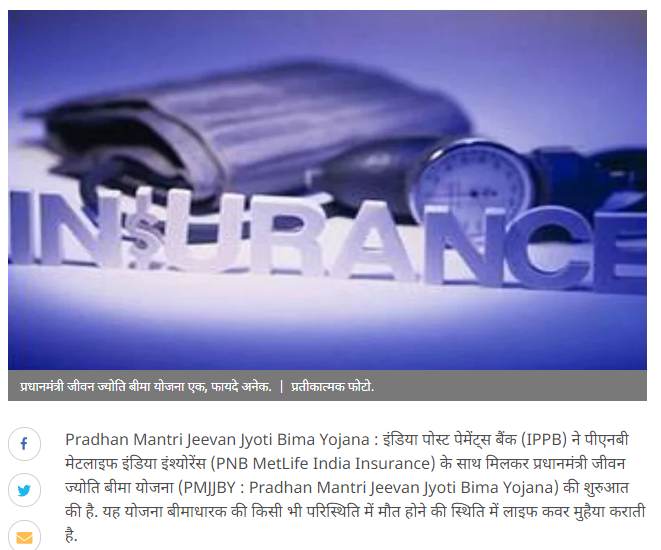 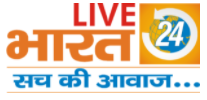 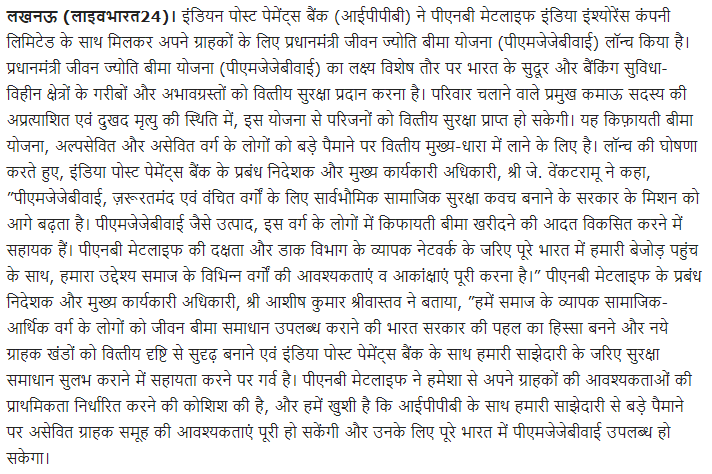 No.Publication/PortalHeadlineDate1UNIP.V. Sindhu & U. Vimal Kumar share fitness and badminton tips with youngstersNovember 12, 20202UNIAmidst rising Covid-19 cases, PNB MetLife urges adolescent girls and women under its CSR initiative ‘Damini’ to follow hygiene and safety protocolsNovember 19, 20203PTIIndia Post Payments Bank ties up with PNB MetLifeNovember 24, 20204UNIIndia Post Payments Bank introduces Pradhan Mantri Jeevan Jyoti Bima Yojana for Savings Bank Customers  November 24, 2020Publication : UNIEdition :  OnlineDate : November 12,2020Headline:  P.V. Sindhu & U. Vimal Kumar share fitness and badminton tips with youngstersPublication : UNIEdition :  OnlineDate : November 19,2020Headline:  Amidst rising Covid-19 cases, PNB MetLife urges adolescent girls and women under its CSR initiative ‘Damini’ to follow hygiene and safety protocolsPublication : PTIEdition :  OnlineDate : November 24,2020Headline: India Post Payments Bank ties up with PNB MetLife Publication : UNIEdition :  OnlineDate : November 24,2020Headline:  India Post Payments Bank introduces Pradhan Mantri Jeevan Jyoti Bima Yojana for Savings Bank Customers  No.Publication/PortalHeadlineDate1Satellite SamacharP.V. Sindhu and U. Vimal Kumar share fitness and badminton tips with youngsters on Children’s Day organised by PNB MetLifeNovember 13, 20202Ahmedabad Express P.V. Sindhu and U. Vimal Kumar share fitness and badminton tips with youngsters on Children's Day organised by PNB MetLifeNovember 14, 20203Gujarat Pranam P.V. Sindhu and U. Vimal Kumar share fitness and badminton tips with youngsters on Children's Day organised by PNB MetLifeNovember 14, 20204AajBadminton star PV Sindhu virtual chatNovember 14, 20205Amogha VaniBadminton star PV Sindhu virtual chatNovember 14, 20206Lucknow NewsP.V. Sindhu and U. Vimal Kumar share fitness and badminton tips with youngsters on Children's Day organised by PNB MetLifeNovember 14, 20207SanjevaniBadminton star PV Sindhu virtual chatNovember 15, 20208Ditta DwaniBadminton star PV Sindhu virtual chatNovember 15, 20209Uday TodayBadminton star PV Sindhu virtual chatNovember 17, 202010Rashtriya PrastavanaBadminton star PV Sindhu virtual chatNovember 17, 202011SuryakaalBadminton star PV Sindhu virtual chatNovember 19, 202012SuryakaalP.V. Sindhu and U. Vimal Kumar share fitness and badminton tips with youngsters on Children’s Day organised by PNB MetLifeNovember 20, 202013Echo Of IndiaPNB MetLife focuses on hygiene & safety protocolsNovember 21, 202014Nishpaksh Divya SandeshIPPB launches PMJJBY in pact with PNB MetLife IndiaNovember 21, 202015The HinduLife insurance term plan premiumNovember 23, 202016Prabhat DailyP.V. Sindhu and U. Vimal Kumar share fitness and badminton tips with youngsters on Children's Day organised by PNB MetLifeNovember 23, 202017The Financial ExpressIPPB launches PMJJBY in pact with PNB MetLife IndiaNovember 25, 202018Divya GujaratiIndia Post Payments Bank Introduces Pradhan Mantri Jeevan Jyoti Bima Yojana (PMJJBY) for Savings Bank Customers, Inks Agreement with PNB MetLife November 25, 202019Gujarat PranamIndia Post Payments Bank Introduces Pradhan Mantri Jeevan Jyoti Bima Yojana (PMJJBY) for Savings Bank Customers, Inks Agreement with PNB MetLife November 25, 202020Nirmal GujaratIndia Post Payments Bank Introduces Pradhan Mantri Jeevan Jyoti Bima Yojana (PMJJBY) for Savings Bank Customers, Inks Agreement with PNB MetLife November 25, 202021Satellite SamacharIndia Post Payments Bank Introduces Pradhan Mantri Jeevan Jyoti Bima Yojana (PMJJBY) for Savings Bank Customers, Inks Agreement with PNB MetLife November 25, 202022AajIPPB intorduces PMJJBY for Savings Bank CustomersNovember 25, 202023Ahmedabad ExpressIPPB intorduces PMJJBY for Savings Bank CustomNovember 25, 202024Amogha VaniIPPB launches PMJJBY in pact with PNB MetLife IndiaNovember 25, 202025Divya GujaratiIPPB intorduces PMJJBY for Savings Bank CustomersNovember 25, 202026Ditta DwaniIPPB launches PMJJBY in pact with PNB MetLife IndiaNovember 25, 202027Every Day NewsIPPB intorduces PMJJBY for Savings Bank CustomersNovember 25, 202028Gujarat PranamIPPB intorduces PMJJBY for Savings Bank CustomersNovember 25, 202029JayakiranaIPPB launches PMJJBY in pact with PNB MetLife IndiaNovember 25, 202030Nirmal GujaratIPPB intorduces PMJJBY for Savings Bank CustomersNovember 25, 202031Morning IndiaIndia Post Payments Bank Introduces  Pradhan MantriJ eevan Jyoti Bima YojanaNovember 25, 202032Satellite SamacharIPPB intorduces PMJJBY for Savings Bank CustomersNovember 25, 202033PrajavaniIPPB launches PMJJBY in pact with PNB MetLife IndiaNovember 25, 202034Samyukta KarnatakaIPPB launches PMJJBY in pact with PNB MetLife IndiaNovember 25, 202035SanjevaniIPPB launches PMJJBY in pact with PNB MetLife IndiaNovember 25, 202036Herald Young LeaderIPPB launches PMJJBY in pact with PNB MetLife IndiaNovember 25, 202037Echo Of IndiaIPPB Introduces PMJJBY for Savings Bank Customers Inks agreement with PNB MetLifeNovember 26, 202038Maharashtra TimesIndia Post Payments Bank launches PM Jeevan Jyoti Bima Yojana for account holdersNovember 26, 202039Standard HeraldIndia Post Payments Bank Introduces Pradhan Mantri Jeevan Jyoti Bima Yojana (PMJJBY) for Savings Bank Customers, Inks Agreement with PNB MetLife November 26, 202040Herald Young LeaderIndia Post Payments Bank Introduces Pradhan Mantri Jeevan Jyoti Bima Yojana (PMJJBY) for Savings Bank Customers, Inks Agreement with PNB MetLife November 26, 202041Ahmedabad ExpressIndia Post Payments Bank Introduces Pradhan Mantri Jeevan Jyoti Bima Yojana (PMJJBY) for Savings Bank Customers, Inks Agreement with PNB MetLife November 26, 202042HosadiganthaPMJJBY Introduced by Post BankNovember 26, 202043Rashtriya PrastavanaIndia Post Payments Bank launches PM Jeevan Jyoti Bima Yojana for account holdersNovember 26, 202044SimhadhwaniPMJJBY Introduced by Post BankNovember 26, 202045Dainik NavshaktiIndia Post Payments Bank launches PM Jeevan Jyoti Bima Yojana for account holdersNovember 27, 2020Publication : Satellite SamacharEdition : AhmedabadDate : November 13, 2020 Page: 2Publication : Ahmedabad ExpressEdition : AhmedabadDate : November 14, 2020 Page: 5Publication : Gujarat PranamEdition : AhmedabadDate : November 14, 2020 Page: 2Publication : AajEdition : LucknowDate : November 14, 2020 Page: 9Publication : Amogha VaniEdition : MangaloreDate : November 14, 2020 Page: 10Publication : Lucknow NewsEdition : LucknowDate : November 14, 2020 Page: 4Publication : SanjevaniEdition : MangaloreDate : November 15, 2020 Page: 4Publication : Ditta DwaniEdition : MangaloreDate : November 15, 2020 Page: 8Publication : Uday TodayEdition : JaipurDate : November 17, 2020 Page: 3Publication : Rashtriya PrastavanaEdition : LucknowDate : November 17, 2020 Page: 7Publication : SuryakaalEdition : AhmedabadDate : November 19, 2020 Page: 2Publication : SuryakaalEdition : AhmedabadDate : November 20, 2020 Page: 2Publication : Echo Of IndiaEdition : KolkataDate : November 21, 2020 Page: 8Publication : Nishpaksh Divya SandeshEdition : ChennaiDate : November 21, 2020 Page: 11Publication : The HinduEdition : AllDate : November 23, 2020 Page: 12
Publication : Prabhat DailyEdition : AhmedabadDate : November 23, 2020 Page: 3Publication : The Financial ExpressEdition : AllDate : November 25, 2020 Page: 10Publication : Divya GujaratiEdition : AhmedabadDate : November 25, 2020 Page: 3Publication : Gujarat PranamEdition : AhmedabadDate : November 25, 2020 Page: 2Publication : Nirmal GujaratEdition : AhmedabadDate : November 25, 2020 Page: 3Publication : Satellite SamacharEdition : AhmedabadDate : November 25, 2020 Page: 2Publication : AajEdition : LucknowDate : November 25, 2020 Page: 5Publication : Ahmedabad ExpressEdition : AhmedabadDate : November 25, 2020 Page: 2Publication : Amogha VaniEdition : MangaloreDate : November 25, 2020 Page: 3Publication : Divya GujaratiEdition : AhmedabadDate : November 25, 2020 Page: 3Publication : Ditta DwaniEdition : MangaloreDate : November 25, 2020 Page: 1Publication : Every Day NewsEdition : LucknowDate : November 25, 2020 Page: 15Publication : Gujarat PranamEdition : AhmedabadDate : November 25, 2020 Page: 4Publication : JayakiranaEdition : MangaloreDate : November 25, 2020 Page: 2Publication : Nirmal GujaratEdition : AhmedabadDate : November 25, 2020 Page: 6Publication : Morning IndiaEdition : KolkataDate : November 25, 2020 Page: 3Publication : Satellite SamacharEdition : AhmedabadDate : November 25, 2020 Page: 6Publication : PrajavaniEdition : MangaloreDate : November 25, 2020 Page: 3Publication : Samyukta KarnatakaEdition : MangaloreDate : November 25, 2020 Page: 8Publication : SanjevaniEdition : MangaloreDate : November 25, 2020 Page: 4Publication : Herald Young LeaderEdition : AhmedabadDate : November 25, 2020 Page: 5Publication : Echo Of IndiaEdition : KolkataDate : November 26, 2020 Page: 8Publication : Maharashtra TimesEdition : MumbaiDate : November 26, 2020 Page: 8Publication : Standard HeraldEdition : AhmedabadDate : November 26, 2020 Page: 7Publication : Herald Young LeaderEdition : AhmedabadDate : November 26, 2020 Page: 7Publication : Ahmedabad ExpressEdition : AhmedabadDate : November 26, 2020 Page: 5Publication : HosadiganthaEdition : MangaloreDate : November 26, 2020 Page: 9Publication : Rashtriya PrastavanaEdition : LucknowDate : November 26, 2020 Page: 3Publication : SimhadhwaniEdition : MangaloreDate : November 26, 2020 Page: 2Publication : Dainik NavshaktiEdition : MumbaiDate : November 27, 2020 Page: 8No.Publication/PortalHeadlineDate1Sportz FrontSindhu, Vimal Kumar share fitness and badminton tips with youngstersNovember 12, 20202Sports India ShowP.V. Sindhu, U. Vimal Kumar discuss badminton tips with youngsters via interactive chat sessionNovember 12, 20203BabushahiSindhu and Vimal share fitness and badminton tips with youngsters on Children’s Day organised by PNB MetLifeNovember 12, 202041Arya TVपीएनबी मेटलाइफ की ओर से आयोजित हुआ बाल दिवस कार्यक्रमNovember 12, 20204The CSR JournalChildren’s Day 2020 – PV Sindhu and U. Vimal Kumar share badminton tips with youngstersNovember 13, 20205The News StrikeP.V. SINDHU AND U. VIMAL KUMAR SHARE FITNESS AND BADMINTON TIPS WITH YOUNGSTERS ON CHILDREN’S DAY ORGANIZED BY PNB METLIFENovember 13, 20206Patrika Jagatपीएनबी मेटलाइफ की ओर से आयोजित बाल दिवस के कार्यक्रम में पी. वी. सिंधु और यू. विमल कुमार ने बच्चों को बताए फिटनेस और बेडमिंटन के टिप्सNovember 12, 20207Patrika Expressपीएनबी मेटलाइफ की ओर से आयोजित बाल दिवस के कार्यक्रम में पी. वी. सिंधु और यू. विमल कुमार ने बच्चों को बताए फिटनेस और बेडमिंटन के टिप्सNovember 13, 20209Samnaa Activistलाॅकडाउन के लम्बे समय बाद फिटनेस रूटीन से हुई फार्म वापसी : पीवी सिंधुNovember 13, 202010Western Timesપી વી સધુઅનેય.ુવમલ ક ુ મારેબાળકાેનેફટનેસ અને બેડમન ટસ અાપીNovember 13, 202011Efa NewsChildrens Day 2020: P.V Sindhu and U. Vimal Kumar share badminton tips with youngstersNovember 13, 202012The CSR JournalPNB MetLife distributes hygiene kits under its CSR initiative DaminiNovember 19, 202013Sangbad EkalavyaPNB MetLife urges adolescent girls and women under its CSR initiative ‘Damini’ to follow hygiene and safety protocolsNovember 20, 202014CSR TimesPNB MetLife in collaboration with its partner NGO-LittleBigHelp India Trust distributed hygiene kits amidst rising Covid-19 casesNovember 20, 202015AdgullySearches for insurance products up by 30% in the last 6 months: Nipun KaushalNovember 23, 202016MintIndia Post Payments Bank launches Pradhan Mantri Jeevan Jyoti Bima YojanaNovember 24, 202017The Financial Express (Hindi)India Post Payments Bank introduced PMJJBY for savings bank customers with PNB MetLifeNovember 24, 202018ET BFSI.comIPPB ties-up with PNB MetLife to extend PMJJBY insuranceNovember 24, 202019Timesnownews.comIndia Post Payments Bank introduces Pradhan Mantri Jeevan Jyoti Bima Yojana for savings bank customersNovember 24, 202020The Banking & Finance PostIndia Post Payments Bank partners PNB MetLife to launch Pradhan Mantri Jeevan Jyoti Bima YojanaNovember 24, 202021Asia Insurance ReviewIndia Insurer donates hygiene kits to low income communitiesNovember 24, 202022India InfolineIndia Post Payments Bank introduces Pradhan Mantri Jeevan Jyoti Bima Yojana PMJJBY for customers, inks agreement with PNB MetLifeNovember 24, 202023DNAIndia Post Payments Bank launches Pradhan Mantri Jeevan Jyoti Bima Yojana for account holdersNovember 25, 202024The News StrikeIndia Post Payments Bank introduces Pradhan Mantri Jeevan Jyoti Bima Yojana: PMJJBY November 24, 202025Odisha ExpoIndia Post Payments Bank launches Pradhan Mantri Jeevan Jyoti Bima Yojana for customersNovember 24, 202026Catch NewsIndia Post Payments Bank to provide insurance of Rs 2 lakh for Rs 330. This is how you can availNovember 24, 202029World NewsIndia Post Payments Bank launches Pradhan Mantri Jeevan Jyoti Bima Yojana for customersNovember 24, 202027Good Returns (Kannada)IPPB launches Pradhan Mantri Jeevan Jyoti Bima Yojana eligibility features other detailsNovember 25, 202028Just News DayIndia Post Payments Bank launches Pradhan Mantri Jeevan Jyoti Bima Yojana for customersNovember 25, 202030ABP Live.comPost Payments Bank launches Pradhan Mantri Jeevan Jyoti Bima YojanaNovember 25, 202032Affairs CloudIPPB partnered with PNB MetLife India to launch Pradhan Mantri Jeevan Jyoti Bima YojanaNovember 25, 202033Informal NewzIndia Post Payments Bank to provide insurance of 2 lakhs for 330 rupees: Know who can get benefit of thisNovember 25, 202034ByscoopIndia Post Payments Bank launches PMJJBY November 25, 202035Business News IndiaIndia Post Payments Bank inks agreement with PNB MetLifeNovember 25, 202036Times Bhaskar India Post Payments Bank Introduces Pradhan Mantri Jeevan Jyoti Bima Yojana (PMJJBY) for Savings Bank Customers, Inks Agreement with PNB MetLifeNovember 25, 202037Gujarat MirrorIndia Post Payments Bank introduces Pradhan Mantri Jeevan Jyoti Bima YojanaNovember 25, 202038Asianet NewsIndia Post Payments Bank introduces PMJJBY for Saving Bank Customers with MetLifeNovember 25, 202039Fact ReportIndian Post Payments Bank partners with PNB MetLifeNovember 25, 202031Prabhat KhabarPost Payments Bank launches PMJJBY November 26, 202040Live Bharatआईपीपीबी ने बचत खाता ग्राहकों के लिए पीएमजेजेबीवाई शुरू कियाNovember 26, 2020Publication :  Sportz FrontEdition :  OnlineDate : November 12,2020Headline:   Sindhu, Vimal Kumar share fitness and badminton tips with youngstersPublication :   Sports India ShowEdition :  OnlineDate : November 12,2020Headline:   P.V. Sindhu, U. Vimal Kumar discuss badminton tips with youngsters via interactive chat sessionPublication :  BabushahiEdition :  OnlineDate : November 12,2020Headline:   Sindhu and Vimal share fitness and badminton tips with youngsters on Children’s Day organised by PNB MetLifePublication :  BabushahiEdition :  OnlineDate :  November 12,2020Headline: पीएनबी मेटलाइफ की ओर से आयोजित हुआ बाल दिवस कार्यक्रमPublication :  The CSR JournalEdition :  OnlineDate : November 13,2020Headline:    Children’s Day 2020 – PV Sindhu and U. Vimal Kumar share badminton tips with youngstersPublication :  The News StrikeEdition :  OnlineDate : November 13,2020Headline:     P.V. SINDHU AND U. VIMAL KUMAR SHARE FITNESS AND BADMINTON TIPS WITH YOUNGSTERS ON CHILDREN’S DAY ORGANIZED BY PNB METLIFEPublication : Patrika JagatEdition :  OnlineDate : November 12,2020Headline:     पीएनबी मेटलाइफ की ओर से आयोजित बाल दिवस के कार्यक्रम में पी. वी. सिंधु और यू. विमल कुमार ने बच्चों को बताए फिटनेस और बेडमिंटन के टिप्सPublication : Patrika ExpressEdition :  OnlineDate : November 13,2020Headline:      पीएनबी मेटलाइफ की ओर से आयोजित बाल दिवस के कार्यक्रम में पी. वी. सिंधु और यू. विमल कुमार ने बच्चों को बताए फिटनेस और बेडमिंटन के टिप्सPublication : Society NewsEdition :  OnlineDate : November 13,2020Headline:    P.V Sindhu and U. Vimal Kumar share fitness and badminton tips with youngsters on children’s day organised by PNB MetLife  Publication :  Samnaa ActivistEdition :  OnlineDate : November 13,2020Headline:     लाॅकडाउन के लम्बे समय बाद फिटनेस रूटीन से हुई फार्म वापसी : पीवी सिंधुPublication : Western TimesEdition :  OnlineDate : November 13,2020Headline:     પી વી સધુઅનેય.ુવમલ ક ુ મારેબાળકાેનેફટનેસ અને બેડમન ટસ અાપીPublication :  Efa NewsEdition :  OnlineDate : November 13,2020Headline: Children’s Day 2020 – PV Sindhu and U. Vimal Kumar share badminton tips with youngstersPublication : The CSR JournalEdition :  OnlineDate : November 19,2020Headline: PNB MetLife distributes hygiene kits under its CSR initiative DaminiPublication :  Sangbad EkalavyaEdition :  OnlineDate : November 20,2020Headline: PNB MetLife urges adolescent girls and women under its CSR initiative ‘Damini’ to follow hygiene and safety protocolsPublication :  CSR TimesEdition :  OnlineDate : November 20,2020Headline:      PNB MetLife in collaboration with its partner NGO-LittleBigHelp India Trust distributed hygiene kits amidst rising Covid-19 casesPublication :  AdgullyEdition :  OnlineDate : November 23,2020Headline: Searches for insurance products up by 30% in the last 6 months: Nipun KaushalPublication :  MintEdition :  OnlineDate : November 24,2020Headline: India Post Payments Bank launches Pradhan Mantri Jeevan Jyoti Bima YojanaPublication : The Financial Express (Hindi)Edition :  OnlineDate : November 24,2020Headline: India Post Payments Bank introduced PMJJBY for savings bank customers with PNB MetLifePublication :  ET BFSI.comEdition :  OnlineDate : November 24,2020Headline: IPPB ties-up with PNB MetLife to extend PMJJBY insurancePublication : Timesnownews.comEdition :  OnlineDate : November 24,2020Headline: India Post Payments Bank introduces Pradhan Mantri Jeevan Jyoti Bima Yojana for savings bank customersPublication : The Banking & Finance PostEdition :  OnlineDate : November 24,2020Headline: India Post Payments Bank partners PNB MetLife to launch Pradhan Mantri Jeevan Jyoti Bima YojanaPublication :  Asia Insurance ReviewEdition :  OnlineDate : November 24,2020Headline: India Insurer donates hygiene kits to low income communitiesPublication :  India InfolineEdition :  OnlineDate : November 24,2020Headline: India Post Payments Bank introduces Pradhan Mantri Jeevan Jyoti Bima Yojana PMJJBY for customers, inks agreement with PNB MetLifePublication :   DNAEdition :  OnlineDate : November 25,2020Headline: India Post Payments Bank launches Pradhan Mantri Jeevan Jyoti Bima Yojana for account holdersPublication : The News StrikeEdition :  OnlineDate : November 24,2020Headline: India Post Payments Bank introduces Pradhan Mantri Jeevan Jyoti Bima Yojana: PMJJBYPublication :  Odisha ExpoEdition :  OnlineDate : November 24,2020Headline: India Post Payments Bank launches Pradhan Mantri Jeevan Jyoti Bima Yojana for customersPublication : Catch NewsEdition :  OnlineDate : November 24,2020Headline: India Post Payments Bank to provide insurance of Rs 2 lakh for Rs 330. This is how you can availPublication : Good Returns (Kannada)Edition :  OnlineDate : November 25,2020Headline: IPPB launches Pradhan Mantri Jeevan Jyoti Bima Yojana eligibility features other detailsPublication : Just News DayEdition :  OnlineDate : November 25,2020Headline: India Post Payments Bank launches Pradhan Mantri Jeevan Jyoti Bima Yojana for customersPublication : World NewsEdition :  OnlineDate :  November 24,2020Headline: India Post Payments Bank launches Pradhan Mantri Jeevan Jyoti Bima Yojana for customersPublication :  ABP Live.comEdition :  OnlineDate :  November 25,2020Headline: Post Payments Bank launches Pradhan Mantri Jeevan Jyoti Bima YojanaPublication : Affairs CloudEdition :  OnlineDate :  November 25,2020Headline: IPPB partnered with PNB MetLife India to launch Pradhan Mantri Jeevan Jyoti Bima YojanaPublication : Informal NewzEdition :  OnlineDate :  November 25,2020Headline: India Post Payments Bank to provide insurance of 2 lakhs for 330 rupees: Know who can get benefit of thisPublication : ByscoopEdition :  OnlineDate :  November 25,2020Headline: India Post Payments Bank launches PMJJBYPublication : Business News IndiaEdition :  OnlineDate :  November 25,2020Headline: India Post Payments Bank inks agreement with PNB MetLifePublication :  Times BhaskarEdition :  OnlineDate :  November 25,2020Headline:  India Post Payments Bank Introduces Pradhan Mantri Jeevan Jyoti Bima Yojana (PMJJBY) for Savings Bank Customers, Inks Agreement with PNB MetLifePublication :  Gujarat MirrorEdition :  OnlineDate :  November 25,2020Headline: India Post Payments Bank introduces Pradhan Mantri Jeevan Jyoti Bima YojanaPublication :  Asianet NewsEdition :  OnlineDate :  November 25,2020Headline: India Post Payments Bank introduces PMJJBY for Saving Bank Customers with MetLifePublication :  Fact ReportEdition :  OnlineDate :  November 25,2020Headline: Indian Post Payments Bank partners with PNB MetLifePublication :  Prabhat KhabarEdition :  OnlineDate :  November 26,2020Headline: Post Payments Bank launches PMJJBYPublication :Live BharatEdition :  OnlineDate :  November 26,2020Headline:  आईपीपीबी ने बचत खाता ग्राहकों के लिए पीएमजेजेबीवाई शुरू किया